OŠ „DR. FRA KARLO BALIĆ“ – ŠESTANOVACUlica DR. Franje Tuđmana 4021 250 Šestanovac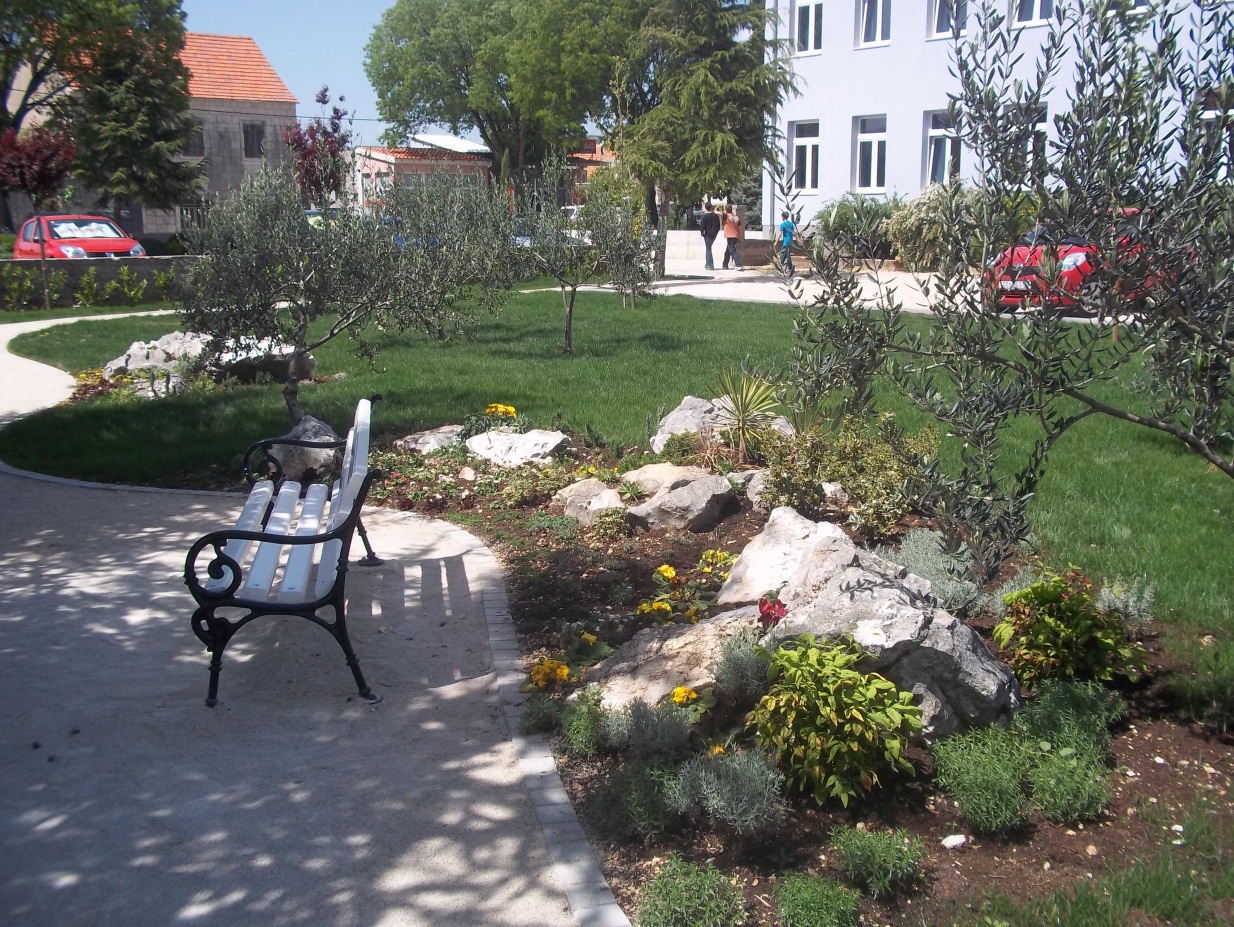             GODIŠNJI PLAN I PROGRAM RADA ŠKOLE          za školsku godinu 2013./2014.Klasa:003-06/12-01/01Urbroj: 2155-15-02-12-9Na temelju članka 28. Zakona o odgoju i obrazovanju u osnovnoj i srednjoj školi i članka 43. Statuta OŠ „Dr. fra Karlo Balić“ Šestanovac, Školski odbor na sjednici održanoj dana 13. rujna 2013. godine donio jeGODIŠNJI PLAN I PROGRAM RADAza školsku godinu 2013./2014.Predsjednik Školskog odbora: 					    Ravnateljica Škole:________________________                                                          ______________________      Ante Nejašmić						Nada Utrobičić, dipl.učiteljSADRŽAJ:       		     Str.OSNOVNI PODACI O ŠKOLI……..……………………………………….…..…………………...………………………...51.  UVJETI RADA..………………………............…………….…..…………………...…......................................61.1.     Podaci o školskom području..….………….……………………………….….....................................61.2.     Prostorni uvjeti….………….……………………...…………………..………………...……..…………………….61.2.1.  Unutrašnji školski prostor – Matična škola.………………..…..…….......................................61.2.2.  PŠ Blato n/C.…….………………………...………….……………….………………...……..……………………...61.3.     Plan obnove, adaptacije, dogradnje novog prostora……….………….………..…………………….71.4.     Stanje školskog okoliša i plan uređivanja……………….……….….……....................................72.  PODACI O IZVRŠITELJIMA POSLOVA I NJIHOVIM RADNIM ZADUŽENJIMA U  2013./2014.         ŠKOLSKOJ GODINI……………………………….…………..………..…………….……………………………………....82.1.   Podaci o odgojno-obrazovnim radnicima…..…..…………………………………………………………….82.1.1.  Podaci o učiteljima razredne nastave.………………………........................…………………………82.1.2.  Podaci o učiteljima predmetne nastave  .……………………….………………….……………………….82.1.3.  Podaci o učitelju posebne skupine po čl.7..…….….…………….………………………….…………….92.1.4.  Podaci o ravnatelju i stručnim suradnicima .….….…………………...………………………………….92.1.5.  Podaci o odgojno-obrazovnim radnicima – pripravnicima………..…………………………………92.2.  Podaci o ostalim radnicima škole …………………………..……………………...……………………………..92.3.     Tjedna i godišnja zaduženja odgojno-obrazovnih radnika škole……………….……………….112.3.1.  Tjedna i godišnja zaduženja učitelja razredne nastave………………………….………………….112.3.2. Tjedna i godišnja zaduženja učitelja posebne odgojno-obrazovne skupine po čl. 7.….112.3.3.  Tjedna i godišnja zaduženja osobnog asistenta………….……….…………..……………………….112.3.4.  Tjedna i godišnja zaduženja učitelja predmetne nastave………………………...……………….122.3.5.  Tjedna i godišnja zaduženja ravnatelja i stručnih suradnika škole….…………………………132.4.  Tjedna i godišnja zaduženja ostalih radnika škole ….…………………………………………………..133.  PODACI O ORGANIZACIJI RADA………..……………………….…………………………….…………………….14  Organizacija rada…....…………….…………………………...…………….……………………...………...…….143.2.  Godišnji kalendar rada..……………………….…………….…………….……………………………..…...…….153.3.   Podaci o broju učenika i razrednih odjela…………….……….…………………………………………….163.4.   Primjereni oblik školovanja po razredima i oblicima rada ……….………………………………...174.  NASTAVNI PLAN I PROGRAM RADA ŠKOLE………………………………..……………………………………174.1.  Godišnji fond sati nastavnih predmeta po razrednim odjelima (redovna nastava) ….….174.2.  Godišnji fond sati  – kombinirano odjeljenje PŠ Blato na Cetini…………………………….…....184.3.  Godišnji fond sati  – posebna odgojno – obrazovna skupina po čl.7……………….....……….184.4. Tjedni i godišnji broj nastavnih sati za ostale oblike odgojno-obrazovnog rada….………..194.3.1. Tjedni i godišnji broj nastavnih sati izborne nastave……..…………………….…………………...194.3.1.1. Tjedni i godišnji broj nastavnih sati izborne nastave Vjeronauka…………..……….....….194.3.1.2. Tjedni i godišnji broj nastavnih sati izborne nastave Informatike…………..…….....…….194.3.1.3. Tjedni i godišnji broj nastavnih sati izborne nastave Njemačkog jezika ……….....…….204.5. Tjedni i godišnji broj nastavnih sati dopunske i dodatne nastave……………………………......214.6. Obuka plivanja   ………………………………..……………………………….……………..……….………………..224.7. Izvanškolske aktivnosti učenika ……………..…………………………..….…..…………………….…….....225. VANJSKO VRJEDNOVANJE OBRAZOVNIH POSTIGNUĆA…………………..….…………………………..226.  PLAN ZDRAVSTVENE-SOCIJALNE I EKOLOŠKE ZAŠTITE UČENIKA……………..……………………..237. PROFESIONALNO INFORMIRANJE UČENIKA  ……………………….………..…………..………….….……258. PLAN PERMANENTNOG STRUČNOG USAVRŠAVANJA…………..…….…………………………..……..268.1. Plan rada stručnih aktiva u školi………….…………………………………..…………………………………..269.   PLAN RADA STRUČNIH ORGANA, STRUČNIH SURADNIKA I ORGANA  UPRAVLJANJA…....289.1. Plan rada učiteljskog vijeća……………….…………………………………………………………………………289.2. Plan rada razrednih vijeća………..………………………………………………………………………………….299.3. Plan rada vijeća roditelja i školskog odbora……………………………………………………………...….299.4. Plan rada ravnatelja i stručnih suradnika ……………….………………………………………………….…309.4.1. Plan rada ravnatelja……………………………………………………………………………………………….….309.4.2. Plan rada stručnog suradnika – pedagoga……………………………….…………………………………339.4.3. Plan rada stručnog suradnika – psihologa…..………………………….………………………………….389.4.4. Plan rada stručnog suradnika – socijalnog  pedagoga………………….…………………………….429.4.5. Plan rada stručnog suradnika – knjižničara…..… …………………….….………………………………449.4.6.  Program rada i tjedno zaduženje osobnog pomoćnika (asistenta u nastavi) …..…..……579.5. Plan rada računovodstva i tajništva ………………….……………………….…………..…………………….599.4.1. Plan rada računovodstva …………………………………………….………………………………………….…599.5.2. Plan rada tajništva ..……………………………………..……………………………………………………………629.6. Školski preventivni program……………………………………………………………………………………….…659.7. Raspored sati………………………………………..…………………………………………………….…………….….6510.  PLAN I PROGRAM INVESTICIJA, INVESTICIJSKOG I TEKUĆEG ODRŽAVANJA ……..…...……..65OSNOVNI PODACI O ŠKOLIUVJETI RADAPodaci o školskom područjuŠkolsko područje OŠ «Dr. fra Karlo Balić» u Šestanovcu u odnosu na prošlu školsku godinu nema izmjena. Prijevoz učenika u školu ove godine organiziran je autobusima poduzeća „Madunić“. Od ukupnog broja učenika, 18 % živi u Šestanovcu, a 82 % je putnika na udaljenosti od 3 do 15 km od škole.  1.2.  Prostorni uvjeti 1.2.1. Unutrašnji školski prostor – Matična školaProstor  školske zgrade u potpunosti je iskorišten i djelomično odgovara zahtjevima suvremene nastave. Škola ima jedanaest učionica te radne kabinete iz predmete kemije/biologije, povijesti, informatike, tehničke i likovne kulture, kao i učionice razredne nastave za učenike od 1. do 4. razreda.Školska knjižnica osim prostora knjižničnog fonda, koristi se za radionički tip rada s učenicima i roditeljima, istraživački rad, sate čitanja, učenje kroz igru, radionice i za roditelje i učenike, te informatičko osposobljavanje učitelja.Za projektno istraživački rad, poučavanje i učenje učenici i učitelji se mogu koristiti uslugama interneta i već postojećim tehničkim i pomagalima u nastavi što će biti nastavak realizacije  razvojnog plana škole. Veći knjižnični prostor omogućava  odvijanje različitih prezentacija, izložaba i susreta.Nastava tjelesne i zdravstvene kulture izvodi se u školskoj dvorani veličine učionice koja je samo opremom djelomično prilagođena za izvođenje redovne nastave, stoga se koristi jedino za vrijeme loših vremenskih prilika i u periodu zime.Preostali dio zgrade čine ured ravnatelja, tajnika,  računovođe, stručnog tima škole. Uredske prostorije, zbornica, dvorana za tjelesno-zdravstvenu kulturu smještene su sa sjeverne strane školske zgrade, a sve ostale s južne. Na svakom katu škole nalazi se sanitarni čvor za učenike i učitelje. Škola ima centralno grijanje i vanjsku toplinsku izolaciju.   1.2.2. PŠ Blato na Cetini            Područna škola Blato na Cetini nalazi se na području općine Omiš u mjestu Blato na Cetini. Školska zgrada ima dvije učionice od kojih je jedna u upotrebi, opremljena s osnovnim pomagalima, a drugi se koristi kao predškolska ustanova,  područni objekt Dječjeg vrtića iz Omiša.Gornji kat je nekada bio stan za učitelje, a danas se koristi jedna prostorija za potrebe nastave tjelesne i zdravstvene kulture za nepovoljnih vremenskih prilika. Zgrada ne posjeduje tekuću pitku vodu te smo obvezni provoditi mjesečno testiranje vode iz školske cisterne što nam stvara dodatne troškove. Fasada je u dobrom stanju. Grijanje je na kruta goriva.Učenici zajedno s učiteljicom redovito uređuju vanjski prostor škole. 1.3. Plan obnove, adaptacije, dogradnje novog prostora i prostornog uređenjaZavršeni su svi radovi dogradnje kata na matičnoj školi započeti krajem školske godine 2006./2007. Škola radi u jednoj smjeni za sve učenike.Početkom školske godine 2012./2013. dovršena je gradnja jame za biološko pročišćavanje sabirnih i otpadnih voda na istočnoj strani školskog dvorišta. Zbog nedostatka parkirnih mjesta za potrebe djelatnika škole u tijeku izgrađeno je  parkiralište na južnoj strani školskog dvorišta, kao i detaljno uređenje južne strane školskog vrta i školskog okoliša. U idućoj školskoj godini planiraju se daljnji radovi na uređenju okoliša škole u skladu s financijskim mogućnostima. 1.4. Stanje školskog okoliša i plan uređivanjaMatična škola je smještena uz glavnu prometnicu što ugrožava sigurnost naših učenika. Zaštita učenika ostvaruje se dežurstvom učitelja u vrijeme odmora i postavljenim prometnim uspornicima na kolniku ispred škole.Škola ima dva uređena igrališta (nogometno i košarkaško) koja zadovoljavaju potrebe izvođenja nastave tjelesne i zdravstvene kulture kao i izvannastavnih aktivnosti.Školska zgrada je okružena i zelenim površinama o čijem uređenju i održavanju brinu pojedini učitelji i učenici u sklopu školskih projekata i izvannastavnih aktivnosti, te tehničko osoblje škole.Škola će i ove ostvarivati Projekt uređenja školskog vrta.U realizaciji ovih aktivnosti sudjelovat će učenici, članovi školske eko-sekcije viših razreda, kao i učenici od prvog do četvrtog razreda sa svojim učiteljima. Od ove godine u skladu s planiranim kurikulumom planiramo uključiti u svoj rad i sve zainteresirane članove lokalne zajednice. U skladu s financijskim mogućnostima i građevinskim radovima i dalje planiramo u južnom djelu školskog dvorišta u njegovati područje školskog maslinika.Ulaskom škole u Globe program dogovoreno je planirano postavljanje meteorološke stanice i dodatne opreme u južnom dijelu školskog vrta kao i na krovu škole. 2. PODACI O IZVRŠITELJIMA POSLOVA I NJIHOVIM RADNIM ZADUŽENJIMA U ŠKOLSKOJ         GODINI 2013. /2014.2.1. Podaci o odgojno-obrazovnim djelatnicima 2.1.1. Podaci o učiteljima razredne nastave2.1.2. Podaci o učiteljima predmetne nastave2.1.3. Podaci o učitelju posebne skupine po članku 7.2.1.4. Podaci o ravnatelju i stručnim suradnicima2.1.5. Podaci o pripravnicima2.2. Podaci o ostalim radnicima škole2.3. Tjedna i godišnja zaduženja odgojno-obrazovnih radnika škole2.3.1. Tjedna i godišnja zaduženja učitelja razredne nastave2.3.2. Tjedna i godišnja zaduženja učitelja posebne odgojno-obrazovne skupine po čl. 7.2.3.3. Tjedno i godišnje zaduženje osobnog asistentaPomoćnik u nastavi radi pola radnog vremena 20 sati tjedno.2.3.4.Tjedna i godišnja zaduženja učitelja predmetne nastaveZNR – zaštita na radu, ŠŠK - školski športski klub, ON – obuka neplivača, EUP – estetsko uređenje prostora, WEB – web Ostalo:  WEB -  Internet. stranica škole, ŠKL – školski list, G – globe, EUP –estetsko uređenje prostora, ŠŠK – školski športski klub, ON – obuka neplivača, ZNR – Zaštita na radu2.3.5.Tjedna i godišnja zaduženja ravnatelja i stručnih suradnika škole2.4.Tjedna i godišnja zaduženja ostalih radnika škole3. PODACI O ORGANIZACIJI RADA3.1. Organizacija radaNastava u OŠ «Dr. fra Karlo Balić», Šestanovac organizirana je u jednoj jutarnjoj smjeni. Nastava počinje u 8.00 sati, a završava u 13.10. Veliki odmor je u 10.25, nakon završetka 3. nastavnog sata i traje 20 minuta do 10.45 sati.U školi je svakodnevno organizirano dežurstvo učitelja u unutrašnjem i vanjskom prostoru škole. Jedan od dežurnih učitelja dočekuje učenike koji stižu organiziranim prijevozom, a jedan od njih ostaje do kraja nastave i prati učenike na školski autobus. Za vrijeme malih odmora, dok učenici prelaze iz učionica predmetne nastave dežuraju na hodnicima. Evidencija o tijeku dežurstva učitelja vodi se u posebnoj bilježnici. Područna škola Blato na Cetini organizirana je s radom od 8.00 do 12.20 sati . Pohađaju je učenici kombiniranog razrednog odjela 1.i 2. razreda.3.2. Godišnji kalendar rada Školski godišnji kalendar rada Nastava počinje 2. rujna 2013. godine, a završava 13. lipnja 2014. godine. Nastava se ustrojava u dva polugodišta. I. polugodište traje od 2. rujna 2013. godine do 20. prosinca 2013. godine. (16 radnih tjedana) II. polugodište traje od 13. siječnja 2014. godine do 13. lipnja 2014. godine. (21 tjedan) Zimski odmor učenika počinje 23. prosinca 2013. godine, a završava 10. siječnja 2014. godine. Proljetni odmor učenika počinje 14. travnja 2014. godine, a završava 21. travnja 2014. godine. Ljetni odmor učenika počinje 16. lipnja 20014. godine, osim za učenike koji polažu razredni ili popravni ispit. Nastava počinje 10. rujna 2012. godine, a završava 14. lipnja 2013. godine. Radni dan – skraćena nastava10.9. 2013. Prvi dan škole 05.10.2013. Svjetski Dan učitelja Listopad - Integrirani dan – Kuhamo za beskućnike - Dani zahvalnosti za plodove zemlje obilježavanje Dana Vukovara23.12.2013. priredba za BožićVeljača - Pokladni utorak - dječji festival 12.5.2014. Dan Škole13.06.2014. Zadnji nastavni dan – dječji festival Adio školoDržavni praznici i blagdani u Republici Hrvatskoj koji su ujedno i neradni dani.
08.10.2013. Dan neovisnosti - Srijeda
01.11.2013. Dan svih svetih - Subota
25.12.2013. Božić – Četvrtak26.12.2013. Sveti Stjepan – Petak01.01.2014.  Nova godina - Utorak
06.01.2014. Bogojavljanje ili Sveta tri kralja - Ponedjeljak
20.04.2014.  Uskrs - Nedjelja
21.04.2014. Uskršnji ponedjeljak - Ponedjeljak
01.05.2014. Praznik rada – Četvrtak30.05.2014. Tijelovo - Četvrtak
19.06.2014. Tijelovo – Četvrtak22.06.2014. Dan antifašističke borbe - Nedjelja
25.06. 2014. Dan državnosti – Srijeda15.08.2014. Velika GospaNeradni dani Ponedjeljak 7. 10. 2013.spaja se s 8.10.2013.Petak 27. 12. 2013. Spaja se s Božićem Petak 2.5.2014. Spaja se s 1.5.2014.Utorak 13. 05. 2013. Dan Općine ŠestanovacPetak 20.6.2014. spaja se s Tijelovom 19.6.2014.3.3. Podaci o broju učenika i razrednih odjela 3.4. Primjereni oblik školovanja po razredima i oblicima rada4.NASTAVNI PLAN I PROGRAM RADA ŠKOLE4.1.  Godišnji fond sati nastavnih predmeta po razrednim odjelima (redovna nastava)  4.2.Godišnji fond sati  u područnoj školi Blato na Cetini 4.3.Godišnji fond sati  – posebna odgojno – obrazovna skupina po čl.74.4. Tjedni i godišnji broj nastavnih sati za ostale oblike odgojno-obrazovnog rada4.4.1. Tjedni i godišnji broj nastavnih sati izborne nastave4.4.1.1. Tjedni i godišnji broj nastavnih sati izborne nastave Vjeronauka4.4.1.2. Tjedni i godišnji broj nastavnih sati izborne nastave Informatike 4.4.1.3. Tjedni i godišnji broj nastavnih sati izborne nastave Njemačkog jezikaUkupan broj sati izborne nastave4.5. Tjedni i godišnji broj nastavnih sati dopunske i dodatne nastaveDodatni i dopunski rad organiziran je u sklopu razredne i predmetne nastave. Odabir učenika za dodatni ili dopunski oblik nastavnog rada iz pojedinog predmeta bira se na temelju individualnog praćenja učenika i procjene učenikovih sposobnosti od strane učitelja i interesu učenika.Kroz dodatni nastavni rad uz zadovoljavanje njihovih osobnih interesa učenici se osposobljavaju i za sudjelovanje na predmetnim natjecanjima. 4.6. Obuka plivanjaCilj i zadatak obukeCilj i zadatak obuke plivača i neplivača je naučiti djecu plivati, omasovljenje i popularizacija plivanja među školskom populacijom djece.Obuka plivača ima za cilj naučiti djecu plivačkim tehnikama i tehnikama ronjenja, kao i pomaganje lošim plivačima i neplivačima u svojoj okolini.Organizacija rada obukeKoncepcija rada obuke plivača i neplivača bazira se na radu u grupama koje se formiraju prema uzrasnim kategorijama i stupnju znanja plivanja.Rad obuke neplivača bazira se na fond od 15 sati, a rad s plivačima na 20 sati. Voditelj je profesorica tjelesno-zdravstvene kulture Suzana Vulikić Ćoko.4.7. Izvanškolske aktivnostiNogometni klub „Uranija“ iz Baške vode, za sada je jedina izvanškolska aktivnost za koju se opredjeljuju neki od učenika naše škole. Razlog slabom uključivanju učenika u izvanškolske aktivnosti, posebno djevojčica je prostorna udaljenost od njihova mjesta boravka, te slaba povezanost organiziranim međugradskim prijevozom.  5. VANJSKO VRJEDNOVANJE OBRAZOVNIH POSTIGNUĆAVanjsko vrednovanje obrazovnih postignuća u školskoj godini 2013./2014. odvijat će se prema Planu aktivnosti Nacionalnog centra za vanjsko vrednovanje obrazovanja pri MZOŠ.Detaljne obavijesti o projektu vanjskog vrjednovanja dobit će se tijekom godine na stručnim aktivima u organizaciji Centa.6. PLAN ZDRAVSTVENE-SOCIJALNE I EKOLOŠKE ZAŠTITE UČENIKANZZJZ SPLITSKO DALMATINSKE ŽUPANIJESlužba za školsku medicinuIspostava u OmišuPLAN RADA TIMA ZA ŠKOLSKU MEDICINU U ŠKOLSKOJ GODINI 2013./2014.I polugodišteOpći sistematski pregled učenika 8.-ih razreda i cijepljenje protiv difterije, tetanusa i dječje paralizeCijepljenje učenika 6.-ih razreda protiv hepatitisa B ( I i II doza)Testiranje na TBC učenika 7.-ih razreda i cijepljenje BCG-om PPD negativnih učenikaCijepljenje učenika 1.-ih razreda protiv difterije, tetanusa, dječje paralize i morbila, rubeole i parotitisaII polugodišteOpći sistematski pregled učenika 5.-ih razredaCijepljenje učenika 6.-ih razreda protiv hepatitisa B( III doza)Screening pregledi učenika 3.-ih razreda: vid, vid na boje, TT I TVScreening pregledi učenika 6.-ih razreda: pregled kralježnice, TT i TVSavjetovalište radi kontinuirano tijekom školske godine utorkom i četvrtkom od 18-20 sati. Najavu dolaska u savjetovalište može se obaviti osobno ili na telefon 861 387PROGRAM ZDRAVSTVENO-ODGOJNIH AKTIVNOSTI U ŠK. GOD.  2013./2014.NASTAVNIČKA VIJEĆAPrezentacija i komentar rezultata sistematskih pregleda učenika iz prethodne školske godinePlan aktivnosti za školsku godinu i dogovor u svezi provedbe istoga.Dogovor o izboru teme za nastavničko vijeće (zdravlje školske djece, nastavnici mogu pomoći mladima u svezi prevencije raznih oblika ovisnosti, autoritet i odgoj, zaštita reproduktivnog zdravlja mladih, najčešći psihički poremećaji kod djece, adolescencija ..).UČENICI 3. razred: Higijena i zdravlje4. razred: Pravilna prehrana5. Razred: Pubertetske promjene6. razred: Hepatitis B, C i HIV7. razred: Ovisnosti s naglaskom na alkohol  8. razred: Odgoj spolnosti i spolno prenosive bolestiRODITELJIPrikaz rezultata sistematskih pregleda I, V, VIII razredMoguće teme predavanja: 1. razred: Razvojne karakteristike djeteta u dobi od šest-sedam godinaObiteljsko ozračje-bitan čimbenik školskog uspjehaRazvijanje radnih navika Pravilna prehrana školskog djetetaPomoć djetetu u svladavanju vještina čitanja i pisanja5. razred: Adolescencija8. razred:Zdravstvene poteškoće i izbor zanimanjaOdgovorno roditeljstvoNadležni liječnik Škole  je dr. Branka Huljev spec. školske medicine 7. PROFESIONALNO INFORMIRANJE I USMJERAVANJE UČENIKA Profesionalno informiranje i usmjeravanje učenika osmih razreda vrši se tijekom školske godine prema Godišnjem planu i programu škole. Aktivnosti obuhvaćaju grupni i individualni rad s roditeljima i učenicima. Aktivnosti profesionalnog usmjeravanja i informiranja u školi vrše se putem informativnih predavanja i radionica za učenike i njihove roditelje,  podjelom brošura o srednjim školama i uvjetima upisa te  prezentacijom informacija i promotivnih materijala na oglasnoj ploči. Glavni nositelji ovih aktivnosti u školi su članovi stručnog tima škole: pedagog  i psiholog. Vanjskih suradnika koji su uključeni u provedbu programa PO su školska liječnica, stručnjaci Odsjeka za PO Zavoda za zapošljavanje u Splitu i stručni tim Srednje škole „Jure Kaštelan“ iz  Omiša. Kroz  suradnju sa Zavodom za zapošljavanje u Splitu, roditeljima i učenicima će se pružiti  mogućnost dodatnog informiranja i  pedagoško – psihološkog savjetovanja za izbor budućeg zanimanja. Predstavnici Srednje škole „Jure Kaštelan“ iz Omiša roditeljima će prezentirati programe koji se nude u njihovoj školi i uvjete upisa.  Posebna pozornost će se posvetiti učenicima sa zdravstvenim smetnjama, učenicima s Rješenjem o primjerenom obliku školovanja kao i neodlučnim učenicima. 8. PLAN PERMANENTNOG STRUČNOG USAVRŠAVANJAZadaci:Redovito sudjelovanje u radu stručnih aktiva škole prema Godišnjem planu rada ŠkoleRedovito sudjelovanje na stručnim usavršavanjima u organizaciji AZZO i MZOSTimskim radom raditi na razvoju stručne suradnje između učitelja putem radnih dogovora, mjesečnih planiranja s ciljem realizacije zadataka i aktivnosti planiranih Školskim kurikulumom.  Timskim radom raditi na osposobljavanju učitelja za samoprocjenu i unapređenje osobnog rada i napredovanja u struci.Putem stručnih aktiva raditi na prezentaciji rada, razmjeni mišljenja i razvoju stručne  suradnje između učitelja.8.1. Plan rada stručnih aktiva u školiU školi djeluju tri aktiva:Aktiv učitelja razredne nastaveAktiv učitelja jezično-umjetničkog područjaAktiv učitelja prirodoslovno-matematičkog područjaPlan i program aktiva jezično-umjetničkog područja ( JUP )Voditelj aktiva: Josipa TandaraPlan i program. rada aktiva prirodoslovno – matematičkog područjaVoditeljica aktiva: Marijo BabićPlan i program rada aktiva razredne nastaveVoditeljica aktiva: Ana Babić Pejković9.  PLAN RADA STRUČNIH ORGANA , STRUČNIH SURADNIKA I ORGANA  UPRAVLJANJA Plan rada Učiteljskog vijeća       9.2. Plan rada razrednih vijeća           9.3.  Plan rada vijeća roditelja i školskog odboraVijeće roditeljaRUJAN: Izvješće o radu škole na kraju školske godine 2012./2013.Školski kurikulum za 2013./2014.Godišnji plan i program rada škole za školsku godinu 2013./2014.Tekuća problematikaLISTOPAD : Praćenje i vrednovanje učeničkih postignućaSIJEČANJ:  Kulturna i javna djelatnost školeOdgojna i obrazovni programi u radu s djecomAnaliza uspjeha učenika na kraju 1. polugodištaSRPANJ: Analiza odgojno-obrazovnog rada na kraju nastavne godine Tekuća problematikaŠkolski odborTijekom školske godine 2013./2014. Planira se održati šest sjednica Školskog odbora na kojima će se raspravljati o:Financijsko izvješće za 2012./2013.Školski kurikulum, Godišnji plan i program rada za školsku godinu 2013./2014.Plan financijskih potreba škole; Plan investicija, popravaka i nabave opremePlan dogradnje školeProblematika sigurnosti učenika i prijevoza učenikaAnaliza uspjeha učenika na kraju 1. Polugodišta i na kraju školske godineOstala problematikaOsim planiranih sjednica Školski odbor će se sastajati i prema potrebi.9.4.  Plan rada ravnatelja i stručnih suradnika 9.4.1. PLAN I PROGRAM RADA RAVNATELJA ZA ŠKOLSKU  GODINU 2013./2014.9.4.2. GODIŠNJI PLAN I PROGRAM RADA STRUČNOG SURADNIKA -  PEDAGOGAZa školsku godinu 2013./2014.9.4.3. GODIŠNJI PLAN I PROGRAM RADA STRUČNOG SURADNIKA -  PSIHOLOGAZa školsku godinu 2013./2014.U Šestanovcu, 5. rujna 2013. Program izradila: Anđelka Čizmić, prof. psihologije 9.4.4. GODIŠNJI PLAN I PROGRAM RADA STRUČNOG SURADNIKA -  SOCIJALNOG PEDAGOGA  za školsku godinu 2013./2014.                        9.4.5. GODIŠNJI PLAN I PROGRAM RADA STRUČNOG SURADNIKA ŠKOLSKOG KNJIŽNIČARA ZA            ŠKOLSKU GODINU 2013./2014.Djelatnost knjižničara u školskoj knjižnici obuhvaća:ODGOJNO-OBRAZOVNA DJELATNOSTSTRUČNO-KNJIŽNIČNA DJELATNOSTKULTURNA I JAVNA DJELATNOSTODGOJNO-OBRAZOVNA DJELATNOSTNeposredna odgojno-obrazovna djelatnost školske knjižnice obuhvaća: rad s učenicima, suradnju s učiteljima, nastavnicima i stručnim suradnicima te pripremanje, planiranje i programiranje odgojno-obrazovnog radaRad s učenicima:razvijanje navike posjećivanja knjižnice organizirano i sustavno upućivanje učenika u rad knjižnice razvijanje čitalačke sposobnosti učenika (sati čitanja npr. čitam bajku, upoznajmo se s Biblijom)uvođenje suvremenih metoda u razvijanju sposobnosti djelotvornog čitanja ispitivanje zanimanja učenika za knjigu pomoć pri izboru knjige i upućivanje u čitanje književnih djela, stručne literature, dnevnih listova i časopisa upućivanje u način i metode rada na istraživačkim zadaćama (upotreba leksikona, enciklopedija, rječnika i dr.) organizacija rada s učenicima putnicima rad s učenicima u dopunskoj i dodatnoj nastavi te na satu razredne zajednice organizacija rada s učenicima u naprednim skupinama i slobodnim aktivnostima rad na odgoju i obrazovanju u slobodno vrijeme mladeži organizacija nastavnih sati u knjižnici (timski rad) pomaganje učenicima u pripremi i obradi zadane teme ili referata uvođenje učenika u temeljne načine pretraživanja i korištenja izvora znanja (informacija) sustavno poučavanje učenika za samostalno i permanentno učenje - učenje za cijeli život podučavanje informacijskim vještinama pri upotrebi dostupnih znanja. rad na školskom listurad na održavanju školske web straniceSuradnja s učiteljima, nastavnicima i stručnim suradnicima u školskoj knjižnici:suradnja s učiteljima odnosno nastavnicima svih nastavnih predmeta i odgojnih područja pri nabavi svih vrsta knjižnične građe timski rad na pripremi nastavnih sati i kreativnih radionica suradnja knjižničara i nastavnika odnosno učitelja pri izvođenju pojedinih nastavnih sati suradnja s učiteljima, nastavnicima i stručnim suradnicima na programima iz područja odgoja mladeži timski rad na izradi višegodišnjeg plana razvoja školske knjižnice suradnja sa stručnim aktivimarad na školskom listutimski rad u planiranju i realizaciji terenske nastavesudjelovanje u izradi i realizaciji školskog razvojnog plana čije je prioritetno područje unaprjeđenja poučavanje i učenjePripremanje, planiranje i programiranje odgojno-obrazovnog rada u školskoj knjižnici:izrada Godišnjeg plana i programa rada školske knjižnice i pisanje izvješća rad na usklađenju sa školskim godišnjim planom i Školskim kurikulumompripremanje za odgojno-obrazovnu djelatnost i izvannastavne aktivnosti mjesečno, tjedno i dnevno programiranje odgojno-obrazovnog i drugog rada. pisanje dnevnika radaOsim prostora za smještaj knjižničnog fonda koristi se i čitaonica predviđena za odvijanje nastavnih sati u knjižnici, što podrazumijeva istraživački rad, sate čitanja, učenje kroz igru, razne radionice i slično. Za projektno istraživački rad, poučavanje i učenje učenici i učitelji koriste se uslugama interneta i već postojećim tehničkim pomagalima u nastavi što pridonosi i ostvarivanju razvojnog plana škole. Knjižnični prostor omogućuje i odvijanje različitih projekata, prezentacija, izložaba i susreta.NEPOSREDNI RAD S UČENICIMA S POPISOM TEMA ZA REALIZACIJU KROZ ŠKOLSKU GODINU 2013./2014.NapomenaOsim sadržaja navedenih u tablici, koji će se izrađivati u suradnji s učiteljima i stručnim suradnicima na mjesečnom planiranju, predvidjet će se  ostale teme koje je moguće ostvariti u korelaciji s knjižnicom  (školski kurikulum) te će se ostvariti ostale aktivnosti ovisno o objavljenim natječajima, najavljenim susretima s književnicima i sl. Planiraju se posjeti PŠ „Blato na Cetini“ i njihovi dolasci u matičnu školu.Planira se daljnji rad na školskom listu Šestančica (prikupljanje i obrada materijala, slaganje, prijelom)Odrađivat će se informiranje o školskim časopisima, vođenje evidencije o pretplati, narudžba i raspodjela.Uređivanje školskih panoa i knjižničnog prostoraSTRUČNA KNJIŽNIČNA DJELATNOSTorganizacija i vođenje rada u knjižnici i čitaonici nabava knjižne i neknjižne građe izgradnja fonda inventarizacija, signiranje, klasifikacija i katalogizacija, predmetnu obrada, otpis i revizijaizrada potrebnih informacijskih pomagala praćenje i evidencija knjižničnog fonda statistički pokazatelji o upotrebi knjižničnog fonda sustavno izvješćivanje učenika te učitelja, nastavnika i stručnih suradnika o novim knjigama i sadržajima stručnih časopisa i razmjena informacijskih materijala usmeni i pisani prikazi pojedinih knjiga, časopisa i novina izrada popisa literature i bibliografskih podataka za pojedine nastavne predmete izrada popisa literature koja promiče kulturnu baštinu i daje temelj za razumijevanje različitih kultura zaštita knjižnične građe. KULTURNA I JAVNA DJELATNOST organizacija, priprema i provedba kulturnih sadržaja kao što su natjecanja u znanju, književni susreti, predstavljanje knjiga, tematske izložbe, školske priredbe i sl.suradnja s kulturnim ustanovama koje organiziraju rad s djecom i mladeži u slobodno vrijeme (amaterska kazališta, pjevački zborovi, narodne knjižnice, Crkva i dr.). Knjižničarka: Marina Rubić9.4.6.  Program rada i tjedno zaduženje osobnog pomoćnika (asistenta u nastavi)PLAN I PROGRAM RADA šk. god. 2013./2014.Plan i program rada s učenikom:Individualni radKroz individualni rad s učenikom raditi na slijedećim područjima: razvoj empatije, razvijanje kritičkog mišljenja, prevencija nasilnog ponašanja, kontrola ljutnje, stjecanje samopuzdanja, pomoć pri učenju, razvijanju radnih navika te motivaciji ( psihologinja, defektologinja).Individualni tip rada odvijati će se kroz svaki tjedan, najmanje jednom s psihologinjom i defektologinjom te po potrebi.Grupni radProvođenje radionica s 8. a razredom (psihologinja, defektologinja)Rad s roditeljima (psihologinja, defektologinja)Savjetovanje;Informiranje;Motiviranje.Vrijeme trajanja:tijekom cijele školske godineProgram rada osobnog pomoćnika:Cilj programa rada pomoćnika je razvijanje samokontrole u ponašanju učenika s posebnom potrebom, bolja socijalna prilagođenost.Zadatak osobnog pomoćnika je pružiti podršku učeniku s posebnom potrebom u izgradnji boljih odnosa s učenicima i djelatnicima škole, raditi na prevenciji agresivnog ponašanja učenika.Radna zaduženja pomoćnika:Od pomoćnika/ce u nastavi očekuje se da svakodnevno:dolazi na treći školski sat i ostaje do dolaska školskog autobusapomoćnik/ca u nastavi pomaže učeniku: u organizaciji radnog prostora, potiče na rad i usmjerava pažnju učenika, motivira, pomaže kod izvedbe praktičnih radova, pomaže pri učenju, prevenira situacije koje bi učenik mogao procijeniti frustrirajućim, prevenira nasilno ponašanje prema učenicima i učiteljima, sprječava samoozljeđivanje učenika, zapisuje zajedno s učenikom zadatke za domaći rad kako bi njegovi roditelji znali što učenik treba raditi kod kuće u slučaju da učenik ne može zbog svojih poteškoća pratiti nastavu pomoćnik je dužan izvesti učenika iz razreda, obavijestiti stručnu službu škole te pozvati roditelje učenikapraćenje učenika za vrijeme velikog odmora i slobodnih aktivnostipraćenje učenika na satu tjelesne i zdravstvene kulturena kraju nastave prati učenika do školskog autobusaprati učenika na izvanučioničnu i terensku nastavu (posjet kinu, kazalištu, muzeju) i na školske izletevodi dokumentaciju o svom radusurađuje sa stručnom službom školeinformiranje roditelja o radu s učenikom, pomacima u ponašanju i njegovim domaćim zadacima.Dnevno radno vrijeme: 4 sata dnevno, počevši od 1. školskog sataTjedno radno vrijeme: 5 dana u tjedno, 20 sati9.5. PLAN RADA RAČUNOVODSTVA I TAJNIŠTVA ŠKOLE ZA ŠKOLSKU GODINU 2013. /2014. 9.5.1.  Sadržaj rada financijsko-računovodstvene službePOSLOVI PLANIRANJAIzrada financijskih planovaPrijedlog financijskog plana za trogodišnje razdoblje, prema izvorima  financiranja, a prema uputama i makro pokazateljima Ministarstva financijaFinancijski plan na razini financijske godine, također prema izvorima financiranja, te rebalansi istog nakon usklađivanja sa županijskim proračunom,Rebalans godišnjeg financijskog plana prema dinamici prihoda i rashodaPlan potrebnih sredstava za kombinacije, prilagođeni program, put djelatnika i ostalo (polugodišnje)    VRIJEME IZVRŠENJA: TROMJESEČNO, POLUGODIŠNJE I GODIŠNJEKNJIGOVODSTVENI POSLOVIKnjiženje poslovnih promjena kroz dnevnik i glavnu knjigu slijedom vremenskog nastanka na temelju vjerodostojih knjigovodstvenih isprava te kontrola istih (ulaznih računa, obračuna plaća i naknada, ugovora o djelu te isplata istih, prometa žiro računa – priliva i odliva, provođenje kompenzacija HZZO-MZOS,m inventurnih viškova i manjkova, obračun za volontere…)VRIJEME IZVRŠENJA: SVAKODNEVNOVođenje pomoćnih knjiga, odnosno analitičkih knjigovodstvenih evidencija.Dugotrajne nefinancijske imovine po vrsti, količini i vrijednostiKratkotrajne nefinancijske imovine (zalihe materijala, sitan inventar) po vrsti, količini i vrijednostiVođenje knjige ulaznih računa i obračuna obvezaVođenje ostalih pomoćnih knjigaVRIJEME IZVRŠENJA: SVAKODNEVNOSastavljanje godišnjih i periodičnih financijskih izvještajaBilancaIzvještaja o prihodima i rashodima, primicima i izdacima (prema izvoru financiranja)Izvještaj o ostvarenim vlastitim prihodima i rashodimaIzvještaj o obvezama, bilješkeIzvještaji o financiranjima iznad minimalnih standarda (za decentralizirano financiranje materijalnih  rashoda)Izjava o fiskalnoj odgovornostiVRIJEME IZVRŠENJE: FINANCIJSKA IZVJŠĆA SASTAVLJAJU SE ZA RAZDOBLJA TIJEKOM GODINE KAO I ZA FISKALNU GODINU, ROKOVI DOSTAVE SU: 10.04., 10.07., 10.10. TEKUĆE GODINETE 15.02. ZA GODIŠNJE IZVJEŠĆE PREDHODNE GODINE, TE IZJAVA O FISKALNOJ ODGOVORNOSTI DO 28.02. ZA PREDHODNU GODINU. Izrada mjesečnih zahtjeva županijskom uredu za dodjelu sredstava za rashodeVRIJEME IZVRŠENJA: DO 15. U MJESECU ZA PREDHODNI MJESECIzrada statističkih izvještaja      VRIJEME IZVRŠENJA: PREMA POTREBIPripremanje popisa imovine i obveza te evidentiranje promjena na imovini i obvezam na temelju izvještaja članova popisnog povjerenstvaVRIJEME IZVRŠENJA: PROSINAC TEKUĆE GODINE I SIJEČANJ IDUĆEZaključivanje i uvezivanje poslovnih knjigaVRIJEME IZVRŠENJA: VELJAČAFINANCIJSKI POSLOVIOBRAČUN I ISPLATA PLAĆE I OSTALIH NAKNADAOsnovne plaćeBolovanja na teret poslodavcaPrilagođeni program, kombinacije,  i sl. Bolovanja preko 42 danaObračun, popunjavanje zahtjeva prema MZOS, isplataIzrada obrasca ER-1(šestomjesečni prosjek) i zahtjeva za refundaciju od HZZO-aNaknade za trošak prijevoza Jubilarnih nagrada, otpremnine, pomoćiGodišnjih odmora (tromjesečni prosjek)Obračun i isplata ostalih materijalnih prava iz Kolektivnog ugovoraKontrola odobrenih i isplaćenih sredstva – MZOSPotrebna sredstva za naknade bolovanja duža od 42 dana, za godišnje odmore, razlike u plaći, jubilarne nagrade, otpremnine i ostala prava predhodno se „rezerviraju“ ispostavljenim zahtjevima MZOS.VRIJEME IZVRŠENJA: OBRAČUN I ISPLATA VRŠI SE DVA PUTA MJESEČNO (PLAĆE I NAKNADE). ROK ZA DOSTAVU FINI JE DO 5. I 15. U MJESECU.  ZAHTJEVI SE DOSTAVLJAJU DO 5. ODNOSNO DO 20. U MJESECU, KONTROLA ODOBRENIH I ISPL. SREDSTAVA 3 DANA OD DOSTAVE PLAĆE  NA FINU DOSTAVLJA SE mzos.Sastavljanje mjesečnih ID i IDD obrazaca, godišnjih ID-1 i potvrda za sve isplaćene dohotke po ugovorima o djelu za poreznu upravuVRIJEME IZVRŠENJA:DO 15. U MJESECU ZA PREDHODNI MJESEC, U SIJEČNJU ZA PROTEKLU GODINUVođenje poreznih kartica zaposlenika i ispostavljanje godišnjeg  IP obrasca za zaposlenikeVRIJEME IZVRŠENJA: SIJEČANJ, ROK ZA DOSTAVU POREZNOJ UPRAVI JE DO 31.01.Ispunjavanje potvrda o plaći za zaposlenike, poreznih kartica za tekuću i prošle godineVRIJEME IZVRŠENJA: PREMA POTREBIPlaćanje obveza i usklađivanje stanja s komitentimaVRIJEME IZVRŠENJA: PREMA POTREBIOSTALI POSLOVIKontakti s Ministarstvom, Županijom, FIN-om, Poreznom upravom, HZZO, REGOS-om, Zavodom za mirovinsko osiguranje ( osobni kontakti, elektronska pošta, dostava obrazaca, naloga, plaće, financijskih izvješća i sl.)VRIJEME IZVRŠENJA: PREMA POTREBIPraćenje zakonskih propisa posredstvom literature i seminara(stručno usavršavanje), internetskih stranicaVRIJEME IZVRŠENJA: PREMA POTREBIOstali poslovi na zahtjev ravnatelja, Ministarstva i Županije, a vezani za računovodstvene poslove (izvješća ravnatelju, školskom odboru, Ministarstvu, Županiji  i dr.) 9.6.  Školski preventivni program 1. CILJ     Osnovni cilj preventivnog programa je očuvanje i unapređivanje fizičkog i mentalnog zdravlja učenika, unapređivanje zdravog stila življenja i prevencija negativnih oblika ponašanja. Ciljna skupina su svi učenici škole. U programu je predviđen individualni i grupni rad s učenicima, roditeljima, učiteljima i suradnja s vanjskim institucijama.Specifični ciljevi:Ulazak škole u projekt UNICEF-a „ Škole za Afriku““Ulazak škole u program GlobeUlazak škole u projekt „Malena mjesta srca moga“Nastavak realizacije Projekta uređenja školskog vrta2. ZADACIZadaci iz kojih proizlaze aktivnosti su razvijanje pozitivne slike o sebi, jačanje samopouzdanja, uvažavanje različitosti i usvajanje poželjnih oblika ponašanja. 3. AKTIVNOSTI9.7.  Raspored sati (u privitku) PLAN I PROGRAM INVESTICIJA, INVESTICIJSKOG I TEKUĆEG ODRŽAVANJAUređenje školskog dvorišta i u budućnosti izgradnja športske školske dvorane. Predsjednik Školskog odbora:				        Ravnateljica:                                                          Ante Serdarević					        Nada Utrobičić, dipl. učiteljŠestanovac, 10. rujna 2013.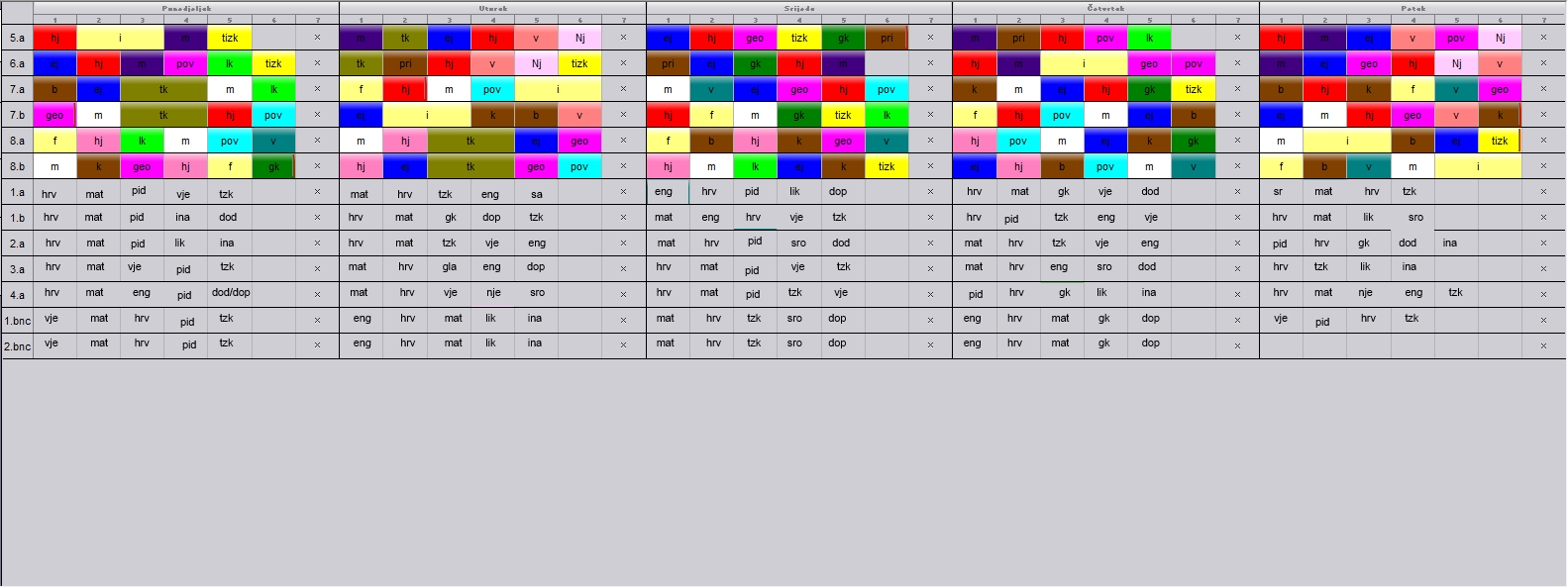 Naziv škole:Osnovna škola Dr. fra Karlo Balić ŠestanovacAdresa škole:Ulica Dr. Franje Tuđmana 40, 21250 Šestanovac Županija:Splitsko – dalmatinskaTelefonski broj: 021/721-174Broj telefaksa:021/757-271Internetska pošta:os-sestanovac-001@skole.htnet.hrInternetska adresa:www.os-sestanovac.hrŠifra škole:17-471-001Matični broj škole:3921853OIB:19270215513Upis u sudski registar (broj i datum):Tt-04/709-4 , 07. travnja 2004.Škola vježbaonica za:-Ravnatelj škole:Nada UtrobičićZamjenik ravnatelja:Mile TomasVoditelj smjene:-Voditelj područne škole:-Broj učenika:194Broj učenika u razrednoj nastavi:92Broj učenika u predmetnoj nastavi:98Broj učenika s teškoćama u razvoju:19Broj učenika u produženom boravku:-Broj učenika putnika:159    (82%)Ukupan broj razrednih odjela:13Broj razrednih odjela u matičnoj školi:12Broj razrednih odjela u područnoj školi:1Broj razrednih odjela RN-a:6Broj razrednih odjela PN-a:6Broj razrednih odjela posebnih skupina po čl.7.1Broj smjena:1Početak i završetak smjene:8,00-15,00      Broj radnika:37Broj učitelja predmetne nastave:17Broj učitelja razredne nastave:6Broj učitelja u posebnoj skupini po čl. 71Broj stručnih suradnika:4+1 ravnateljBroj ostalih radnika:7+1osobni asistentBroj nestručnih učitelja:0Broj pripravnika:6Broj mentora i savjetnika:1Broj voditelja ŽSV-a:1Broj računala u školi:43Broj specijaliziranih učionica:4Broj općih učionica:11Broj športskih dvorana:1Broj športskih igrališta:2Školska knjižnica:1Školska kuhinja:-Red. br.Ime i prezimeGodine stažaZvanjeStupanj stručnespremeMentor-savjetnik1.Anđa Popović 41Učiteljica razredne nastaveVŠSNe2.Mirjana Nejašmić 31Učiteljica razredne nastaveVŠSNe3.Jasna Kusić 14Učiteljica razredne nastaveVŠSNe4.Anka Dundić33Učiteljica razredne nastaveVŠSMentor5.Ana Babić Pejković 10Učiteljica razredne nastaveVŠSNe6.Ana Šarić Kusić 2Magistra primarnog obrazovanjaVSSNeRed. br.Ime i prezimeGodine stažaZvanjeStupanj stručnespremePredmet1.Učitelji hrvatskog jezikaHrvatski jezik2.Marija Maslov  43Učitelj hrvatskog jezikaVŠSHrvatski jezik3.Vedran Urličić 2Prof. likovne kultureVSSLikovna k.4.Marko Čupić 5Prof. glazbene kultureVSSGlazbena k.5.Jordana Jurišić35Učitelj engleskog jezikaVŠSEngleski jezik6.Josipa Tandara2Prof. EJ i književnosti i  Prof. HJ i književnosti VSSEngleski jezik 7.Mirko Kovačević 5Ing. računalstvaVŠSMatematika8.Mile Tomas 30Učitelj matematikeVŠSMatematika9.Ružica Radovčić25Prof. biologije i kemijeVSSBiologijaKemija10.Ante Nejašmić 31Učitelj fizike i tehničke kultureVŠSFizikaInformatika11.Ante Serdarević32Učitelj povijesti i geografijeVŠSPovijestGeografija12.Marijo Babić 5Profesor povijestiVSSPovijest13.Darinka Čizmić38Učitelj tehničke kultureVŠSTehnička k.14.Suzana Ćoko Vulikić8Prof. TZKVSSTZK15.Ivica Barišić 2Prof. teolog, svećenikVSSVjeronauk16.Ruža Lozo 28Prof. teolog, časna sestraVSSVjeronauk17.Veronika Kurtić4Prof. njemačkog i franc. j. VSSNjemački j.Red. br.Ime i prezimeGodine stažaZvanjeStupanj stručnespreme1.Marita Juričić 1Magistra primarnog obrazovanjaVSSRed. brojIme i prezimeZvanjeStupanj stručnespremeRadno mjestoGodinestaža1.Nada UtrobičićDipl. učitelj razredne nastave i PovijestiVSSRavnatelj škole272.Zdenka Hrvoić Prof. pedagogijeVSSPedagog153.Anđelka ČizmićProf. psihologijeVSSPsiholog54.Marina Rubić Prof. Hrvatskog jezika, dipl. knjižničarVSSKnjižničar85.Ivona Bakota Prof. socijalni pedagogVSSDefektolog2Red. br.Ime i prezimeGodine stažaZvanjeStupanj stručnespreme1.Dominka Trogrlić0Magistra edukacije HJ i književnosti i magistra edukacije TJ i književnostiVSS2.Antonio Tomas0Magistar zemljopisa i povijestiVSS3.Ivona Bakota2Prof. socijalni pedagogVSS4.Josipa Tandara2Prof. EJ i književnosti i  Prof. HJ i književnosti VSS5.Nina Marunčić0Magistra primarnog obrazovanjaVSS6.Vicko Bartulović 0Magistar edukacije povijesti i magistar filozofijeVSSRed. brojIme i prezimeZvanjeStupanj str. spremeRadno mjestoGodinestaža1.Zdravka Bilanović Diplomirani  pravnikVSSTajnica škole252.Zorka Ribičić Ekonomski tehničarSSSRačunovođa183.Ante UtrobičićMonter el. pogonaSSSKućni majstor274.Tade Utrobičić-NKVSpremač265.Ankica KapuralićKuharicaSSSSpremačica236.Ljubica Ribičić -NKVSpremačica137.Ankica Bartulović-NKVSpremačica7Red. brojIme i prezime učiteljaRazredRedovnanastavaRadrazrednikaDopunskanastavaDodatnanastavaINAUkupnoneposredan radOstali posloviUKUPNOUKUPNORed. brojIme i prezime učiteljaRazredRedovnanastavaRadrazrednikaDopunskanastavaDodatnanastavaINAUkupnoneposredan radOstali posloviTjednoGodišnje1.Mirjana Nejašmić1.a16211222184020802.Ana Šarić1.b16211222184020803.Jasna Kusić2.a16211222184020804.Anka Dundić3.a16211222184020805.Anđa Popović4.a15212222184020806.Ana Babić PejkovićPŠ Blato n/C 4.c1621122218402080Red. brojIme i prezime učiteljaPosebna skupina čl.7.PredmetBroj satiRedovna nastava -ukupnoRad  učiteljimaRad s roditeljimaRad sa stručnom službom školeUkupnoneposredan radOstali posloviUKUPNOUKUPNORed. brojIme i prezime učiteljaPosebna skupina čl.7.PredmetBroj satiRedovna nastava -ukupnoRad  učiteljimaRad s roditeljimaRad sa stručnom službom školeUkupnoneposredan radOstali posloviTjednoGodišnje1.Marita Juričić6,7 razredHJ52022125154020801.Marita Juričić6,7 razredM 52022125154020801.Marita Juričić6,7 razredPriroda52022125154020801.Marita Juričić6,7 razredPDP5202212515402080Red. brojIme i prezime učiteljaPredmetRazrediBroj  nast. satiRazredništvoDop. nastavaDod. nastavaIzborna nast.INAZadrugaOstaloUkupno neposr. radOstali posloviUkupnoUkupnoRed. brojIme i prezime učiteljaPredmetRazrediBroj  nast. satiRazredništvoDop. nastavaDod. nastavaIzborna nast.INAZadrugaOstaloUkupno neposr. radOstali posloviTjednoGodišnje1.Marija Maslov HJ5.a52122184020806.a522184020807.a,b8122184020802.Zvonimira OlujićHJ8.a,b8112ŠKL12102211443.Jordana JurišićEJ4.a222184020805.a/6.a61122184020807.a,b/8.a,b1222184020804.Josipa TandaraEJ1.a-3.a - 1./2.c10111282010405.Veronika KurtićNjJ4.a/5.a/6.a666126246.Vedran UrličićLK5.r - 8.r.624EUP1282010407.Marko ČupićGK4.a12,312122412485.r - 8.r.612122412488.Mile TomasMAT7.a,b/8.a,b1622222184020809.Mirko  KovačevićMAT5.a/6.a8111081893610.Ružica RadovčićPRIR5.a1,521123,516,54020806.a223,516,5402080BIO7.a,b/8.a,b823,516,5402080KEM7.a,b/8.a,b823,516,540208011.Ante NejašmićFIZ7.a,b/8.a,b811WEB2218402080INF5.r - 8.r.12221840208012.Marijo BabićPOV7.a,b/8.a,b8212 G13821109213.Ante SerdarevićPOV5.a217,522,54020806.a217,522,5402080GEO5.a1,5114ZNR17,522,54020806.a217,522,54020807.a,b/8.a,b817,522,540208014.Darinka ČizmićTK5.r - 8.r.62861472815.S.Č. VulikićTZK5.r - 8.r.1222ŠŠK42ON221840208016.Ivica BarišićVJER5.a, 6.a,7.b6661262417.Ruža LozoVJER1.-4.a, 1/2.c212222184020807.a/8.a,b62218402080Red.brojIme i prezime radnikaZvanjeRadno mjestoBroj sati zaduženjaBroj sati zaduženjaRed.brojIme i prezime radnikaZvanjeRadno mjestoTjednoGodišnje1.Nada UtrobičićDipl. učitelj razredne nastave i PovijestiRavnatelj škole4020802.Zdenka HrvoićProf. pedagogijePedagog4020803.Anđelka ČizmićProf. psihologijePsiholog2010404.Marina RubićProf. Hrvatskog jezika, dipl. knjižničarKnjižničar4020805.Ivona BakotaProf. socijalni pedagogDefektolog201040Red.brojIme i prezime radnikaStrukaRadno mjestoRadno vrijeme(od – do)Broj sati zaduženjaBroj sati zaduženjaRed.brojIme i prezime radnikaStrukaRadno mjestoRadno vrijeme(od – do)TjednoGodišnje1.Zdravka BilanovićDiplomirani pravnikTajnica škole7.00 – 15.004020802.Zorka RibičićEkonomski tehničarRačunovođa7.00 – 15.004020803.Ante UtrobičićMonter elekt. pogonaKućni majstor7.00 – 15.004020804.Tade UtrobičićNKVSpremač7.00 – 15.004020805.Ankica KapuralićKuharicaSpremačica7.00 – 15.004020806.Ljubica RibičićNKVSpremačica7.00 – 15.004020807.Ankica BartulovićNKVSpremačica9.30 – 12.3017884Školska godinaMjesecBroj radnih danaBroj nastavnih danaBlagdani i neradni daniDan škole, grada, općine, župe, školske priredbe ...I polugodišteOd 2. rujna 2013. do 23. prosinca 2013.Rujan21210I polugodišteOd 2. rujna 2013. do 23. prosinca 2013.Listopad22202Ponedjeljak 7. 10  2013.spaja se s 8.10.2013.I polugodišteOd 2. rujna 2013. do 23. prosinca 2013.Listopad22202Dan  neovisnosti 8.10.2013.I polugodišteOd 2. rujna 2013. do 23. prosinca 2013.Studeni20201Svi svetiI polugodišteOd 2. rujna 2013. do 23. prosinca 2013.Prosinac19151Zimski odmor učenika: 23. 12. 2013. - 10. 01. 2014. godine.Petak 27. prosinca 2013. Spaja se s BožićemUKUPNO I polugodište82764Zimski odmor učenika: 23. 12. 2013. - 10. 01. 2014. godine.Petak 27. prosinca 2013. Spaja se s BožićemII polugodišteOd 10. 01. 2011. do15. 06. 2011.Siječanj21152Zimski odmor učenika: 23. 12. 2013. - 10. 01. 2014. godine.Petak 27. prosinca 2013. Spaja se s BožićemII polugodišteOd 10. 01. 2011. do15. 06. 2011.Siječanj211521.1.2014. Nova Godina6.1.2014.Sveta tri kraljaII polugodišteOd 10. 01. 2011. do15. 06. 2011.Veljača20200II polugodišteOd 10. 01. 2011. do15. 06. 2011.Ožujak21210II polugodišteOd 10. 01. 2011. do15. 06. 2011.Travanj21161Proljetni odmor učenika:14.4.2014. – 18.4.2014. 21.4.2014.Uskrsni ponedjeljakII polugodišteOd 10. 01. 2011. do15. 06. 2011.Svibanj181822.5.2014. Spaja se s 1.5.2014.12.5.2014. Dan škole – priredba i šp. natjecanja13.05.2014.Dan Općine Šestanovac – neradni danII polugodišteOd 10. 01. 2011. do15. 06. 2011.Lipanj179120.6.2014. spaja se s TijelovomUKUPNO II polugodište118994UKUPNO I i II2001758Matična školaMatična školaMatična školaMatična školaMatična školaMatična školaMatična školaMatična školaMatična školaMatična školaMatična školaRazredBroj učenikaOdjelaŽMBroj ponavljačas Rješ.udaljenost u kmudaljenost u kmudaljenost u kmIme razrednika3 do 5 6 do 1010 do 15I.a1416802229Mirjana NejašmićI.b1315802522Ana ŠarićII.a19110900682Jasna KusićIII.a25191601883Anka DundićIV.a1516900435Anđa PopovićUkupno niži razredi  865365005252321V.a221101201665Suzana Ć. VulikićVI.a17171000249Marija MaslovVII.a1519 604454Branimira LozoVII.b1318 501560Mile TomasVIII.a1415 902416Marijo BabićVIII.b171710 02526Ružica RadovčićUkupno viši razredi 9864652010262430Ukupno svi MŠ1941182102015514751PŠ Blato n/CPŠ Blato n/CPŠ Blato n/CPŠ Blato n/CI. c510500500  Ana Babić PejkovićII.c110100100  Ana Babić PejkovićUkupno PŠ610600600PS čl.7PS čl.7VI.d20202002 Marita JuričićVII.d20202020 Marita JuričićUkupno PS410404022UKUPNO SVI1941382112019574953  159 učenika putnikaBroj učenika: 194Broj učenika: 194Broj učenika: 194Broj učenika: 194Broj učenika: 194Broj učenika: 194Broj učenika: 194Broj učenika: 194Broj učenika: 194Broj učenika: 194Broj učenika: 194Broj učenika putnika: 132 ( 68% ).Broj učenika putnika: 132 ( 68% ).Broj učenika putnika: 132 ( 68% ).Broj učenika putnika: 132 ( 68% ).Broj učenika putnika: 132 ( 68% ).Broj učenika putnika: 132 ( 68% ).Broj učenika putnika: 132 ( 68% ).Broj učenika putnika: 132 ( 68% ).Broj učenika putnika: 132 ( 68% ).Broj učenika putnika: 132 ( 68% ).Broj učenika putnika: 132 ( 68% ).Broj razrednik odjela : 13 Broj razrednik odjela : 13 Broj razrednik odjela : 13 Broj razrednik odjela : 13 Broj razrednik odjela : 13 Broj razrednik odjela : 13 Broj razrednik odjela : 13 Broj razrednik odjela : 13 Broj razrednik odjela : 13 Broj razrednik odjela : 13 Broj razrednik odjela : 13 PS- posebna skupina po čl.7. PS- posebna skupina po čl.7. PS- posebna skupina po čl.7. PS- posebna skupina po čl.7. PS- posebna skupina po čl.7. PS- posebna skupina po čl.7. PS- posebna skupina po čl.7. PS- posebna skupina po čl.7. PS- posebna skupina po čl.7. PS- posebna skupina po čl.7. PS- posebna skupina po čl.7. Rješenjem određen oblik radaBroj učenika s primjerenim oblikom Broj učenika s primjerenim oblikom Broj učenika s primjerenim oblikom Broj učenika s primjerenim oblikom Broj učenika s primjerenim oblikom Broj učenika s primjerenim oblikom Broj učenika s primjerenim oblikom Broj učenika s primjerenim oblikom UkupnoRješenjem određen oblik radaI.II.III.IV.V.VI.VII.VIII.UkupnoModel individualizacije000000213Prilagođeni program4010103312Posebni program000002204Ukupno učenika s Rješenjem 4010127419Razredna nastavaRAZREDIUkupnoNastavni predmet1. a1.b1./2.komb.2.a3.a4.aOBVEZNI PREDMETI Hrvatski jezik1751751751751751751050Likovna kultura353535353535210Glazbena kultura353535353535210Engleski jezik707070707070420Matematika140140140140140140840Priroda i društvo7070707070105455TZK10510510510510570595UKUPNO RN630 630 630 630630 6303780Predmetna nastavaRAZREDIUkupnoOBVEZNI PREDMETI 5.a6.a7.a7.b8.a8.bHrvatski jezik175175140140140140910Likovna kultura353535353535210Glazbena kultura353535353535210Engleski jezik105105105105105105630Matematika140140140140140140840Priroda52,5700000122,5Biologija0070707070280Kemija0070707070280Fizika0070707070280Povijest 707070707070280Geografija52,57070707070402,5Tehnička kultura353535353535210TZK707070707070420UKUPNO PN7007359109109109105075UKUPNO SVI8153Nastavni predmet1./2.razredIzborna nastavaPredmetHrvatski jezik5/175Vjeronauk2/70Likovna kultura1/35Glazbena kultura1/35Engleski jezik2/70Matematika4/140Priroda i društvo3/105TZK2/70UKUPNO  18/6302/70NASTAVNI PREDMETPlanirani broj sati tjedno/godišnjepojedinačno po razredimaPlanirani broj sati tjedno/godišnjepojedinačno po razredimaUkupan godišnji broj sati s redovnim odgojnim predmetimaUkupan godišnji broj sati s redovnim odgojnim predmetimaNASTAVNI PREDMET6. razred7.razred6.razred7.razredHrvatski jezik5/1755/175175175Matematika5/1755/175Priroda 5/1755/175Posebna defektološka pomoć5/1755/175 Razred Broj učenika OdjelaIzvršitelj programaTjednoGodišnjeI.a141č.s. Branimira Lozo270I.b131č.s. Branimira Lozo270II.a191č.s. Branimira Lozo270III.a251č.s. Branimira Lozo270IV.a151č.s. Branimira Lozo270Ukupno niži razredi  86510350V.a221don Ivica Barišić270VI.a171don Ivica Barišić270VII.a151č.s. Branimira Lozo270VII.b131don Ivica Barišić 270VIII.a141č.s. Branimira Lozo270VIII.b171č.s. Branimira Lozo270PS4Ukupno viši razredi 102612420Ukupno svi MŠ1881122770PŠ Blato n/CPŠ Blato n/CPŠ Blato n/CI./II. komb61č.s. Branimira Lozo270UKUPNO SVI19412840RazredBroj učenikaBroj grupaIzvršitelj programaTjednoGodišnjeV.a221Ante Nejašmić270VI.a171Ante Nejašmić270VII.a151Ante Nejašmić270VII.b131Ante Nejašmić270VIII.a141Ante Nejašmić270VIII.b171Ante Nejašmić270Ukupno98612420RazredBroj učenikaBroj grupaIzvršitelj programaPlanirano satiPlanirano satiRazredBroj učenikaBroj grupaIzvršitelj programatjednogodišnjeIVa141Veronika Kurtić270V.a171Veronika Kurtić270VI.a161Veronika Kurtić270Ukupno4736210RAZREDNA NASTAVA1.a1.a1.b2.a2.a3.a3.a4.aUkupno Vjeronauk7070707070707070420Njemački jezik7070PREDMETNA NASTAVA5.a 5.a 6.a 7.a 7.a 7.b 8.a 8.b 490Vjeronauk7070707070707070420Informatika70707070 70 70 70 70 420Njemački jezik707070140580SVI UKUPNO:107010701070Razredna nastavaBroj satiBroj satiIZVRŠITELJRazredna nastavatjednogodišnjeIZVRŠITELJDodatni rad IZ ENGLESKOG JEZIKA4 . razred1 35Nikolina Radmilo, profesor eng. jezikaDopunski rad iz Hrvatskog j. i MatematikeDodatni rad iz MatematikeDop./Dod.1.a razred1+135+35Mirjana Nejašmić1.b razred1+135+35Ana Šarić2. razred1+135+35Jasna Kusić3. razred1+135+35Anka Dundić4. razred2+170+35Anđa Popović1./2. r. Blato na/ C. razred1+135+35Ana Babić PejkovićPredmetna nastavaDOPUNSKI RADRAZREDSATItjedno/godišnjeIZVRŠITELJHrvatski jezik8.1/35Zvonimira OlujićEngleski jezik5.-8.1 /35Jordana JurišićEngleski jezik –niži razredi1.-3.1/35Josipa TandaraMatematika5.-6.1 /35Mirko KovačevićMatematika7.-8.2/70Mile TomasKemija 8.1/35Ružica RadovčićPredmetna nastavaDODATNI RADRAZRED           SATItjedno/godišnjeIZVRŠITELJEngleski jezik5.-8.1 /35Jordana JurišićMatematika5.-7.2/70Mile TomasBiologija7.8.1/35Ružica RadovčićFizika8.1/35Ante NejašmićGeografija5.-8.1/35Ante SerdarevićPovijest 8.1/35Marijo BabićR. br.AktivnostNositeljiVrijeme realizacije1.Primjena i analiza ankete za učenike 8. razredaPedagog/psihologDrugo obrazovno razdoblje2.Informiranje u redovnoj nastaviRazredniciTijekom školske godine3.Ciklus informativnih predavanja i pedagoško-psiholoških radionica za učenike.Uloga i važnost rada za pojedinca i društvenu zajednicuČimbenici uspješnog izbora zanimanjaSustav srednjoškolskog obrazovanja u RHElementi i kriteriji za upis u srednje školeMogućnosti i uvjeti obrazovanja i osposobljavanja na području regijeMogućnosti zapošljavanja i nastavka školovanjaPedagog/psihologPedagog/psihologpredstavnici srednjih školaTijekom školske godinesvibanj4.Uređivanje panoa s informacijama o upisima u srednje školePedagog/psihologDrugo obrazovno razdoblje5.Profesionalno informiranje i usmjeravanjeučenika s teškoćama u razvojuPedagog/psihologšk. liječnicaslužba PO pri Zavodu za zap.Tijekom školske godine6.Osposobljavanje učenika za e-prijavu i upis u srednju školuRazrednikPedagog/psihologDrugo obrazovno razdoblje7.Individualni savjetodavni rad s roditeljima i učenicima prema potrebiPedagog/psihologTijekom školske godine8.Roditeljski sastanakPredavanje za roditeljeOsposobljavanje roditelja za elektroničku prijavu upisa u srednje školeRazrednikPedagog/psihologDrugo obrazovno razdobljeSADRŽAJ RADAVrijeme realizacijeGodišnji plan i program rada aktivaDjeca s teškoćama u razvoju (disleksija, disgrafija)Opisno ocjenjivanjePlaniranje realizacije zadataka predviđenih školskim kurikulumom, razvojnim i preventivnim programomPlaniranje projekata i prigodnih programa za svečanosti i priredbeVođenje pedagoške dokumentacije učiteljaVremenik pisanih provjera za 1.i 2. polugodišteIzvješća sa seminaraDodatni rad s učenicimaTerenska nastavaIntegrirani rad/nastavaŠkolska i izvanškolska natjecanjarujanlistopadtijekom školske godinetijekom školske godinetijekom školske godinetijekom školske godinetijekom školske godinetijekom školske godineSADRŽAJ RADAVrijeme realizacijeGodišnji plan i program rada aktivaPlaniranje realizacije zadataka predviđenih školskim kurikulumom, razvojnim i preventivnim programomPlaniranje projekata i prigodnih programa za svečanosti i priredbeVođenje pedagoške dokumentacije učiteljaVremenik pisanih provjera za 1.i 2. polugodišteDodatni rad s učenicimaTerenska nastavaOrganizacija  školskih, općinskih i županijskih natjecanjaIzvješće sa stručnih skupovaAnaliza uspjeha i rezultati s natjecanjarujanlistopadtijekom školske godineSADRŽAJ RADAVrijeme realizacijePlaniranje realizacije zadataka predviđenih školskim kurikulumomMjesečno planiranjeVođenje pedagoške dokumentacije učiteljaVremenik pisanih provjera za 1.i 2. PolugodištePlaniranje kulturnih događanja na nivou školePlaniranje rada s učenicima s TURPedagoška opservacija učenika sa specifičnostima u razvojuIzviješće sa seminaraAnaliza odgoj.obraz.rada na kraju 1.polugod.Analiza odgoj.obraz.rada na kraju 2.polugod.Tijekom godinelistopadrujan-lipanjlistopadtijekom školske godinetijekom školske godineprosinaclipanjSadržajVrijeme realizacijeIzvršiteljiRadna zaduženja učitelja Raspored sati i kabinetaŠkolski kurikulumRujanRavnatelj, pedagogGodišnji plan i program rada za školsku god.2013./2014.Školski kurikulum za školsku god.2013./2014.Pravilnik o kućnom reduPravilnik o praćenju i ocjenjivanju Pravilnik o obvezama učitelja i stručnih suradnika u OŠUlazak u nove projekte i programe rada,Izviješća sa stručnih skupovaPriručnik za realizaciju KZORujanRavnateljPedagogObilježavanje Dana neovisnosti i Dana zahvalnosti za plodove ZemljeListopadVoditelji stručnih aktiva, voditelji ina – dramsko recitat. Grupe, pedagogProvedba kurikuluma zdravstvenog odgojaListopadPedagogOpisno ocjenjivanje učenika  Analiza odgojno-obrazovnog radaStudeni -prosinacPedagogPripreme za Božićnu priredbuProsinacVoditelji stručnih aktiva, voditelji ina – dramsko recitat. Grupe, pedagogSjednica učiteljskog vijeća za kraj polugodištaProsinacRazredniciRavnateljAnaliza odgojno-obrazovnog rada na kraju 1. polugodištaNatjecanjaSiječanj - veljačaPedagogRavnateljStručna tema – prema planovima novih programaOžujak-travanj-svibanjPedagog, vanjski suradniciPripreme i zaduženja za obilježavanje Dana školeOžujakRavnatelj, pedagog voditelji stručnih aktivaDan školeSvibanjVoditelji stručnih aktiva, voditelj ina – dramsko recitat. Grupe, pedagogSjednica učiteljskog vijeća za kraj drugog polugodištaNagrade i pohvaleFormiranje komisija za popravne ispiteAnaliza rezultata popravnih ispitaLipanjRavnatelj, pedagogRazredniciAnaliza odgojno-obrazovnog rada na kraju nastavne godineRješenja o godišnjem odmoruSrpanjPedagog, razredniciRavnateljAnaliza uspjeha nakon popravnih ispitaPripreme za početak nove školske godineKolovozPedagogRavnateljSADRŽAJ RADAVRIJEME REALIZACIJEIZVRŠITELJIPripreme za izradu pedagoške dokumentacijeŠkolski kurikulumVremenik pisanih provjerakolovozrujanpredmetni učitelji, pedagogSjednica za 5. razredElementi vrednovanjalistopadtijekom godinerazrednik, predmetni učitelji, pedagogSjednica od 5 -8. razredaPraćenje i vrednovanje učeničkih postignućaStudenitijekom godinerazrednik, pedagogUtvrđivanje uspjeha na kraju 1. polugodištaprosinacrazrednici, pedagog, ravnateljSjednica za 7. razrede Tekuća problematikaožujaktijekom godinerazrednici, pedagogSjednica za 8. razredeTekuća problematikatravanjtijekom godinerazrednici, pedagog, ravnateljUtvrđivanje uspjeha na kraju nastavne godinelipanjrazrednici, ravnatelj, pedagogSADRŽAJ RADAPredviđeno vrijeme ostvarivanjaPredviđeno vrijeme u satimaPOSLOVI  PLANIRANJA  I  PROGRAMIRANJAIzrada Godišnjeg plana i programa rada školeVI - IX30Izrada plana i programa rada ravnateljaVI – IX10Koordinacija u izradi predmetnih kurikulumaVI – IX20Izrada školskog kurikulumaVI – IX30Izrada Razvojnog plana i programa školeVI – IX20Planiranje i programiranje rada Učiteljskog i Razrednih vijećaIX – VI30Izrada zaduženja učiteljaVI – VIII20Izrada smjernica i pomoć učiteljima pri tematskim planiranjimaIX – VI10Planiranje i organizacija školskih projekataIX – VI201.10.Planiranje i organizacija stručnog usavršavanjaIX – VI201.11.Planiranje nabave opreme i namještajaIX – VI301.12.Planiranje i organizacija uređenja okoliša školeIX – VI301.13.Ostali posloviIX – VIII20POSLOVI  ORGANIZACIJE  I KOORDINACIJE RADAIzrada prijedloga organizacije rada Škole (broj razrednih odjela, broj smjena, radno vrijeme smjena, organizacija rada izborne nastave, INA, izrada kompletne organizacije rada Škole).IX – VIII20Izrada Godišnjeg kalendara rada školeVIII – IX10Izrada strukture radnog vremena i zaduženja učiteljaVI – IX20Organizacija i koordinacija vanjskog vrednovanja prema planu NCVVO-aIX – VI20Organizacija i koordinacija samovrednovanja školeIX – VI20Organizacija prijevoza i prehrane učenikaIX – VII20Organizacija i koordinacija zdravstvene i socijalne zaštite učenikaIX – VI10Organizacija i priprema izvanučionične nastave, izleta i ekskurzijaIX – VI20Organizacija i koordinacija rada kolegijalnih tijela školeIX – VIII202.10.Organizacija i koordinacija upisa učenika u 1. razredIV – VII102.11.Organizacija i koordinacija obilježavanja državnih blagdana i praznikaIX – VI52.12.Organizacija zamjena nenazočnih učitelja IX – VI52.13.Organizacija popravnih, predmetnih i razrednih ispita VI i VIII102.14.Organizacija poslova vezana uz odabir udžbenikaV-IX102.15. Poslovi vezani uz natjecanja učenikaI-VI102.16. Organizacija popravaka, uređenja, adaptacija  prostoraI i VIII102.17.Ostali posloviIX – VIII10PRAĆENJE REALIZACIJE PLANIRANOG RADA ŠKOLEPraćenje i  uvid u ostvarenje Plana i programa rada školeIX – VI30Vrednovanje i analiza uspjeha na kraju odgojno obrazovnih razdobljaXII i VI20Administrativno pedagoško instruktivni rad s učiteljima, stručnim suradnicima i pripravnicimaIX – VI10Praćenje rada školskih povjerenstavaIX – VI20Praćenje i koordinacija rada administrativne službeIX – VIII20Praćenje i koordinacija rada tehničke službeIX – VIII20Praćenje i analiza suradnje s institucijama izvan školeIX – VIII10Kontrola pedagoške dokumentacijeIX – VIII20Ostali posloviIX – VIII10RAD U STRUČNIM I KOLEGIJALNIM TIJELIMA ŠKOLEPlaniranje, pripremanje i vođenje sjednica kolegijalnih  i stručnih tijelaIX – VIII20Suradnja sa Sindikalnom podružnicom školeIX – VIII10Ostali posloviIX – VIII10RAD S UČENICIMA, UČITELJIMA, STRUČNIM SURADNICIMA I RODITELJIMA5.1. Dnevna, tjedna i mjesečna planiranja s učiteljima i suradnicimaIX – VIII305.2. Praćenje rada učeničkih društava, grupa i pomoć pri raduIX – VI205.3. Briga o sigurnosti, pravima i obvezama učenikaIX – VI205.4. Suradnja i pomoć pri realizaciji poslova svih djelatnika školeIX – VIII205.5. Briga o sigurnosti, pravima i obvezama svih zaposlenikaIX – VIII205.6. Savjetodavni rad s roditeljima /individualno i skupno/IX – VIII305.7. Uvođenje pripravnika u odgojno-obrazovni rad205.8. Poslovi oko napredovanja učitelja i stručnih suradnika105.9. Ostali posloviIX – VIII10ADMINISTRATIVNO – UPRAVNI I RAČUNOVODSTVENI POSLOVIRad i suradnja s tajnikom školeIX – VIII20Provedba zakonskih i podzakonskih akata te naputaka MZOS-aIX – VIII20Usklađivanje i provedba općih i pojedinačnih akata školeIX – VIII20Provođenje raznih natječaja za potrebe školeIX – VIII106.5.  Prijem u radni odnos /uz suglasnost Školskog odbora/IX – VIII30 Poslovi zastupanja školeIX – VIII206.7.  Rad i suradnja s računovođom školeIX – VIII206.8.  Izrada financijskog plana školeVIII – IX206.9.  Kontrola i nadzor računovodstvenog poslovanjaIX – VIII306.10 Organizacija i provedba inventureXII206.11. Poslovi vezani uz e-maticeVI206.12. Potpisivanje i provjera svjedodžbi i učeničkih knjižicaVI206.13. Organizacija nabave i podjele potrošnog materijalaVIII i I206.14. Ostali posloviIX – VIII10SURADNJA  S  UDRUGAMA, USTANOVAMA I INSTITUCIJAMAPredstavljanje školeIX – VIII50Suradnja s Ministarstvom znanosti, obrazovanja i športaIX – VIII50Suradnja s Agencijom za odgoj i obrazovanjeIX – VIII50Suradnja s Nacionalnim centrom za vanjsko vrednovanje obrazovanjaIX – VIII30Suradnja s Agencijom za mobilnost i programe EUIX – VIII20Suradnja s ostalim Agencijama za obrazovanje na državnoj raziniIX – VIII30Suradnja s Uredom državne upraveIX – VIII50Suradnja s osnivačemIX – VIII50Suradnja s Zavodom za zapošljavanjeIX – VIII307.10.Suradnja s Zavodom za javno zdravstvoIX – VIII307.11.Suradnja s Centrom za socijalnu skrbIX – VIII307.12.Suradnja s Obiteljskim centromIX – VIII307.13.Suradnja s Policijskom upravomIX –VIII307.14.Suradnja s Župnim uredomIX – VIII307.15.Suradnja s ostalim osnovnim i srednjim školamaIX – VIII307.16.Suradnja s turističkim agencijamaIX – VIII207.17.Suradnja s kulturnim i športskim ustanovama i institucijamaIX – VIII207.18.Suradnja s svim udrugamaIX – VIII207.19.Ostali posloviIX – VIII20 STRUČNO USAVRŠAVANJEStručno usavršavanje u matičnoj ustanoviIX – VI20Stručno usavršavanje u organizaciji ŽSV-a, MZOŠ-a, AZZO-a, HUROŠ-aIX – VI70Stručno usavršavanje u organizaciji ostalih ustanovaIX – VI30Praćenje suvremene odgojno obrazovne literatureIX – VI10Ostala stručna usavršavanjaIX – VI20OSTALI POSLOVI RAVNATELJAVođenje evidencija i dokumentacije IX – VI50Ostali nepredvidivi posloviIX – VI50UKUPAN BROJ PLANIRANIH SATI RADA GODIŠNJE:2 1002 100RednibrojPODRUČJE RADA / AKTIVNOSTIVrijeme realizacije1POSLOVI PRIPREME ZA OSTVARENJE  ŠKOLSKOG PROGRAMA1.1.Utvrđivanje obrazovnih potreba učenika, škole, i okruženjaVI-VIIIAnaliza ostvarenja prethodnih planova i programaVI-VIII1.2. Organizacijski poslovi i planiranjeVI -IX1.2.1.Izrada Godišnjeg plana i programa rada stručnog suradnika pedagogaVI-X1.2.2.Izrada Mjesečnih planova rada stručnog suradnika pedagoga IX-VI1.2.3.Sudjelovanje u izradi:VI-XŠkolskog kurikulumaVI -XPrikupljanje i sistematizacija podataka , timska razrada podataka  VI -IXna stručnim aktivimaVI -IX Individualni rad s učiteljima u okviru predmetnog područjaVI -IXTimski rad sa stručnim suradnicima u planiranju zajedničkih aktivnostiVI -IXUtvrđivanje kalendara školskih aktivnostiVI -IXPlaniranje i razrada izvanučionične nastaveVI -IXPlaniranje izvannastavnih aktivnostiVI -IXPlaniranje projekata i istraživačkih aktivnostiVI -IXRazvojnog plana školeVI -IXSudjelovanje u timskom planiranju razvojnog plana školeVI -IXOsmišljavanje aktivnosti za realizaciju planaVI -IXGodišnjeg plana i programa rada škole za školsku godinu 2013./2014.VI -IXSudjelovanje u timskom planiranjuVI -IXPreventivnog programa školeVI -IXUtvrđivanje metodologije izvedbenog plana i programaVI -IXOstali posloviIX-VI1.2.4.Prikupljanje i popunjavanje podataka o učenicima i školi za potrebe nadležnih službi (Matice, e-matice i statistički podaci)IX-VI1.3. Izvedbeno planiranjeIX-VI1.3.1.Sudjelovanje u planiranju i programiranju rada s učenicima s posebnim potrebamaVI -IX1.3.2.Planiranje praćenja napredovanja učenikaIX-VI1.3.3.Planiranje i programiranje suradnje s roditeljimaVI -IXPedagoške radionice i predavanja za roditelje prema predloženim temama ili aktualnoj problematiciIX-VIVođenje roditeljskih sastanaka za 1. i 5. na početku školske godineIXIndividualni rad i savjetovanje za roditeljeIX-VI1.3.4.Planiranje i programiranje profesionalne orijentacijeXII-III1.3.6.Pripremanje individualnih  programa za uvođenje pripravnika u samostalan radIX-VI1.3.7.Planiranje i  programiranje praćenja i unaprjeđivanja nastaveIX-VIRednibrojPODRUČJE RADA / AKTIVNOSTIVrijeme realizacijePraćenje novih spoznaja iz područja odgojnih znanosti i njihovu primjenu u nastavnom i školskom raduIX-VI1.4. Ostvarivanje uvjeta za realizaciju programaIX-VI1.4.1.Praćenje i informiranje o inovacijama u nastavnoj opremi, sredstvima i pomagalima.IX-VIUvođenje  i praćenje inovacija u svim sastavnicama odgojno-obrazovnog procesa.IX-VI1.4.2.Neposredna pomoć u realizaciji nastavnog plana i programa radaIX-VIPriprema radnog materijala za prezentaciju i informiranje učitelja o načinu realizacije IX-VIUpoznavanje s novim sadržajima praćenja učeničkih postignuća IX-VIDidaktičko-metodička operacionalizacija nastavnih planova i  programa IX-VIOsiguravanje uvjeta za  primjenu novih metoda rada s učenicimaIX-VIPomoć učiteljima u planiranju i realizaciji INA, izvanučionične i terenske nastave, planiranju  i realizaciji projekataIX-VI2POSLOVI NEPOSREDNOG SUDJELOVANJA U ODGOJNO-OBRAZOVNOM PROCESUIX-VI2.1.Upis učenika i formiranje razrednih odjelaIV-V2.1.1.Suradnja s djelatnicima predškole i vrtićaIX-VI2.1.2.Realizacija roditeljskog sastanka na temu V„Kako pripremiti dijete za školu“V-VI2.1.3.Organizacija posjeta budućih učenika, nazočnost aktivnostima u školiIV-VI2.1.4.Radni dogovor povjerenstva za upisIV-VI2.1.5.Priprema materijala za upis (upitnici za roditelje, učenike, pozivi)III-IV2.1.6.Utvrđivanje zrelosti djece pri upisuIV-VIIntervjui s roditeljima – povratna informacija o rezultatima testiranjaV-VISudjelovanje u radu Komisije za upis u prvi razredVI-IXPrijem učenika prvih razreda i njihovih roditeljaV-VI2.1.7.Formiranje razrednih odjela učenika I. razredaV-VIII2.2.Uvođenje novih programa i inovacijaIX-VI2.2.1.Upoznavanje s novim udžbenicima i priručnicimaIX-VI2.3.Praćenje i izvođenje odgojno-obrazovnog radaIX-VI2.3.1.Praćenje kvalitete izvođenja nastavnog procesa-hospitacija: svi učiteljiIX-VI2.3.2.Praćenje ostvarivanja Školskog kurikulumaIX-VI2.3.3.Praćenje primjene pojedinih nastavnih metodaIX-VIPraćenje opisnog ocjenjivanja učenikaIX-VI2.3.4.Neposredno izvođenje odgojno-obrazovnog programa IX-VIPedagoške radionice – sudjelovanje u realizaciji školskog preventivnog programa IX-VI2.3.5.Sudjelovanje u radu stručnih tijela Škole,  Rad u RV i UVIX-VIRad u stručnim timovima-projektima na nivou aktiva učiteljaIX-VI2.3.6.Sudjelovanje u radu Učeničke zadruge  „Šestančica“IX-VI2.3.7.Praćenje i analiza izostanaka učenikaIX-VI2.3.8.Praćenje uspjeha i napredovanja učenikaIX-VIRedniBrojPODRUČJE RADA / AKTIVNOSTIVrijeme realizacije2.3.9.Sudjelovanje u radu povjerenstva za popravne, predmetne i razredne ispiteIX-VI2.4.Rad s učenicima s posebnim potrebamaIX-VI2.4.1.Identifikacija učenika s posebnim potrebamaIX-VISuradnja s učiteljima i roditeljima u postupku opservacijeIX-VISuradnja sa stručnim timom škole i vanjskim suradnicima   IX-VIRad s djecom kojoj je potrebna pomoć zbog otežanih obiteljskih i socijalnih uvjeta životaIX-VIRad u Komisiji za procjenu učeničkih sposobnostiIX-VI2.4.2.Upis i rad s novopridošlim učenicimaIX-VIPraćenje realizacije dopunske nastaveIX-VIPraćenje napretka učenika, njegovog snalaženja u novom okruženjuIX-VI2.4.3.Rad s učenicima koji doživljavaju neuspjehIX-VISuradnja sa stručnim timom škole, učiteljima i planiranje aktivnostiIX-VI2.4.4.Izrada programa opservacije, izvješćaIX-VI2.4.5. Identifikacija, opservacija i tretman darovite djeceIX-VIevidentiranje i obrada podataka sa sjednica RVIX-VIsudjelovanje u identifikaciji darovite djeceIX-VIsudjelovanje u organizaciji natjecanjaIX-VI2.5.Savjetodavni rad i suradnjaIX-VI2.5.1.Grupni i individualni savjetodavni rad s učenicimaIX-VISandučić povjerenja – pitanja i odgovori učenicimaIX-VISavjetodavni rad prema prijedlogu učitelja, roditeljaIX-VIPrema potrebi i zahtjevu učenikaIX-VI2.5.2.Savjetodavni rad s učiteljimaIX-VI2.5.3.Suradnja s ravnateljemIX-VI2.5.4.Savjetodavni rad sa sustručnjacima:IX-VIpsiholozi, socijalni pedagozi,liječnici, socijalni radnici…IX-VI2.5.5.Savjetodavni rad s roditeljimaIX-VIPredavanja/pedagoške radionice:IX-VIPočetak školovanja    I. razredIX-VIPrijelaz s razredne na predmetnu nastavuIX-VIOdrastanje/adolescencijaIX-VIRoditelj i profesionalno usmjeravanjeIX-VI2,6Profesionalno usmjeravanje i informiranje učenikaIX-VI2.6.1.Suradnja s učiteljima na poslovima profesionalne orijentacijeIX-VI2.6.2.Predavanja za učenike i roditeljeIX-VIČinioci koji utječu na izbor zanimanja, Elementi i kriteriji za upis u srednju školuIX-VISustav srednjoškolskog obrazovanja u RH, osposobljavanje za e-prijavu upisaIX-VI2.6.3.Predstavljanje ustanova za nastavak obrazovanjaIX-VISuradnja sa srednjim školama  Splitsko- dalmatinske županije - prezentacija programaIX-VI2.6.4.U suradnji sa stručnim timom škole utvrđivanje profesionalnih interesa, obrada podatakaIX-VIProvođenje i obrada ankete o profesionalnom izboruIX-VIIzrada informativnih materijala za učenikeIX-VIUpućivanje  učenika u Službu za profesionalnu orijentaciju IX-VI    Suradnja sa školskom liječnicomIX-VIIndividualni i grupni razgovori s neodlučnim učenicima IX-VIUređenje informativnog panoa za učenike i roditeljeIX-VIObrada učenika s teškoćama u razvoju IX-VIPomoć učenicima sa zdravstvenim smetnjama u suradnji sa  školskim liječnikom IX-VIInformiranje roditelja o ponudi izboru srednjih škola i uvjetima upisaIX-VISuradnja sa Zavodom za zapošljavanje Split – odsjekom za prof. orijentaciju   učenikaIX-VI2.7.Zdravstvena i socijalna zaštita učenikaIX-VI2.7.1.Suradnja na realizaciji PP zdravstvene zaštiteIX-VIOrganizacija predavanja za učenike, učitelje i učenike u sklopu preventivnog programaIX-VITematska predavanja:IX-VIPravilna prehranaIX-VIOdgoj spolnosti i spolno prenosive bolestiIX-VINajčešći psihički poremećaji kod učenikaIX-VI2.7.1. Suradnja sa školskom liječnicom u postupku opservacije učenika s posebnim potrebama i poteškoćama u razvoju.IX-VI2.7.3.Upoznavanje i praćenje socijalnih prilika učenikaIX-VISuradnja sa Službom za školsku medicinu Omiš, Centrom za socijalnu skrb,policijomIX-VIPomoć u organizaciji sistematskih i zdravstvenih pregleda i cijepljenja učenikaIX-VIOrganizacija predavanja za učenike (I – VIII) u suradnji sa HZZ Splitsko-dalmatinske županijeIX-VI2.8.Sudjelovanje u realizaciji Programa kulturne i javne djelatnostiIX-VI2.8.1.Organizacija i realizacija aktivnosti prema planu i programu Školskog kurikulumaIX-VI3VREDNOVANJE OSTVARENIH REZULTATAIX-VI3.1.Razvojni plan školeIX-VIŠkolski kurikulum IX-VIŠkolski preventivni program – Program zdravog življenjaIX-VI3.1.1.Periodične analize ostvarenih rezultata I. Razred, V. razred, VIII. RazredIX-VI3.1.2.Analiza odgojno – obrazovnih rezultata IX-VI·         analiza o-o rezultata na kraju polugodištaIX-VI·         analiza rezultata na kraju nastavne godine i školske godine   IX-VI·         izvješće na kraju školske godineIX-VI·         utvrđivanje važnijih zadataka i prijedloga za rješavanjeIX-VI3.2.Istraživanja u funkciji osuvremenjivanjaIX-VI3.2.1.Izrada projekta i provođenje istraživanjaIX-VI„Opisno ocjenjivanje učenika“IX-VI3.2.2.Obrada i interpretacija rezultata istraživanjaIX-VI3.2.3.Samovrednovanje rada stručnog suradnika IX-VIAnaliza postignutih rezultata u svrhu daljnjeg planiranja radaIX-VIRednibrojPODRUČJE RADA / AKTIVNOSTIVrijeme realizacije3.2.4.Samovrednovanje rada Škole - Prema naputcima MZOŠIX-VI4STRUČNO USAVRŠAVANJE ODGOJNO OBOBRAZOVNIH DJELATNIKAIX-VI4.1.Stručno usavršavanje pedagogaIX-VI4.1.1.Praćenje i prorada stručne literature i periodikeIX-VI4.1.2.Stručno usavršavanje  u školi- UV, RV, Aktivi -  nazočnostIX-VI4.1.3.Županijsko stručno vijeće stručnih suradnika – sudjelovanje, predavanjaIX-VI4.1.4.Stručno – konzultativni rad sa sustručnjacima – prema potrebiIX-VI4.1.5.Usavršavanje u organizaciji MZOŠ, AZOO i ostalih institucija -  sudjelovanjeIX-VI4.1.6.Usavršavanje u organizaciji drugih institucija – sudjelovanjeIX-VI4.1.7.Usavršavanje u organizaciji MZOŠ, AZOO,  i ostalih ustanovaIX-VI4.1.8.Objavljivanje članaka u stručnoj periodici i/ili zbornicima radova ( po izboru)IX-VI4.2.Stručno usavršavanje učiteljaIX-VI4.2.1.Individualna pomoć učiteljima u ostvarivanju planova usavršavanja- prema potrebiIX-VI4.2.2.Koordinacija skupnog usavršavanja u školi i izvan nje ( školski stručni aktivi )IX-VI4.2.3.Održavanje predavanja/ pedagoških  radionica za učiteljeIX-VI„Praćenje i vrednovanje učeničkih postignuća“IX-VI4.2.4.Rad s pripravnicima – prema potrebiIX-VIUčiteljima, stručnim suradnicima pedagozima IX-VIMentorstvo studentima pedagogijeIX-VIOrganizacija i provođenje stručne prakse studentaIX-VI5BIBLIOTEČNO-INFORMACIJSKA I DOKUMENTACIJSKA DJELATNOSTIX-VI5.1.Bibliotečno-informacijska djelatnostIX-VI5.1.1.Sudjelovanje u izradi prijedloga nabave stručne i druge literature, novih izvora znanja, sudjelovanje u informiranju i predstavljanju novih stručnih izdanja, poticanje učenika, učitelja i roditelja na korištenje znanstvene i stručne literatureIX-VI5.2.Dokumentacijska  djelatnostIX-VI5.2.1.Briga o školskoj dokumentacijiIX-VIDopisi i zahtjevi vezani za odgojne skupineIX-VIDopisi i zahtjevi vezani za učenikeIX-VIPregled učiteljske dokumentacijeIX-VI5.2.2.Prikupljanje godišnje i mjesečne dokumentacije učiteljaIX-VIMjesečni planovi radaIX-VIPlanovi rada stručnih aktivaIX-VI5.2.3.Vođenje dokumentacije o učenicima i roditeljimaIX-VIBilješke o razgovoru s roditeljima  i učenicimaIX-VI5.2.4.Prikupljanje suglasnosti roditelja za izvanučioničnu nastavuIX-VIVođenje dokumentacije o raduIX-VI5.2.5.Dnevnik radaIX-VI6OSTALI POSLOVIIX-VI6.1.Suradnja s organizacijama i ustanovama izvan školeIX-VI6.2.Rad na e-maticiIX-VIRedni brojPOSLOVI I ZADACIVRIJEME REALIZACIJE1.1.1.1.2.1.3.1.3.1.1.3.2.1.3.3.1.3.3.1.3.4.1.3.5.1.3.6.Planiranje i programiranje radaIzrada Godišnjeg plana i programa rada stručnog suradnika psihologaIzrada mjesečnog plana rada stručnog suradnika psihologa Sudjelovanje u izradi:godišnjeg plana i programa rada škole školskog kurikuluma        godišnjeg plana i programa rada stručno-razvojne službe školskog preventivnog programaplana i programa profesionalnog informiranjaprograma rada za učenike s  posebnim potrebamaplanova i programa za postupak utvrđivanja psihofizičkog stanja djetetarujanredovito tijekom šk. godinerujanrujanrujan i redovito tijekom šk. godinerujan i po potrebi tijekom šk. godine2.  2.1.2.1.1.2.1.2.2.1.3.2.1.4.2.1.5.2.1.6.2.1.7.2.1.8.2.2.2.2.1.2.2.2.2.2.3.2.2.4.2.2.5.2.3.  2.3.1.2.3.2.2.3.3.2.3.4.2.3.5.2.3.6.2.3.7.2.3.8.2.3.9.2.3.10.2.3.11.2.3.12.2.3.13.2.3.14.2.3.15.2.3.16.2.3.17.2.3.18.2.5.2.5.1.2.5.2.2.5.3.2.6.2.6.1.2.6.2.2.6.3.2.6.4.2.6.5.2.6.6.2.6.7.2.6.8.2.6.9.2.6.10.2.6.11.2.6.122.7.2.7.1.2.7.2.2.7.3.2.7.4.2.7.5.2.7.6.2.7.7.2.8.2.8.1.2.8.2.2.8.3.2.9.Poslovi neposrednog sudjelovanja u odgojno-obrazovnom procesuUpis učenika u 1. razredPlaniranje i organizacija upisa u prvi razredRad u Stručnom povjerenstvu za utvrđivanje psihofizičkog stanja djeteta radi  upisa u prvi razredSuradnja SRS-a Škole i predškolske ustanove – prikupljanje podataka o djeci (prijenos informacija)Testiranje djece,ispravljanje testova i analiza rezultata Pružanje  povratne informacije roditeljimaUtvrđivanje indikacija na teškoće i izrada mišljenja o djeci s indikacijamaSavjetovanje roditelja učenika s indikacijama na teškoćeUpućivanje na dodatnu vanjsku obradu prema potrebiPraćenje i izvođenje odgojno-obrazovnog radaSudjelovanje u radu stručnih tijela školePraćenje uspjeha i napredovanja učenikaIndividualno i grupno osposobljavanje učenika za samostalno učenje i rad (učenje učenja)Edukativna pedagoško- psihološka predavanja i radionice za učenikeEdukativna predavanja i radionice za roditeljeRad s učenicima sa posebnim potrebamaIdentifikacija učenika s tekoćamaRad s odgojno zapuštenim učenicimaRad s novopridošlim učenicima i njihovim roditeljimaRad s učenicima koji doživljavaju školski neuspjehPraćenje i skrb za djecu teških obiteljskih prilika Rad u Stručnom povjerenstvu za utvrđivanje psihofizičkog stanja djeteta Sudjelovanje u izradi i realizaciji plana i programa utvrđivanja psihofizičkog stanja djeteta radi predlaganja primjerenog programa školovanja i primjerenih oblika pomoći djeci s teškoćama Prikupljanje i obrada podataka dobivenih od razrednika, učitelja, roditelja i stručnjaka iz  vanjskih institucijaHospitiranje na nastavi u svrhu opažanja učenikaPrimjena psihologijskih mjernih  instrumenataAnaliza rezultataIzrada psihologijskog nalaza i mišljenjaSudjelovanje u izradi nalaza i sinteze mišljenja Stručnog povjerenstva za utvrđivanje psihofizičkog stanja djeteta Sudjelovanje u izradi individualiziranog  odgojno-obrazovnog programa prilagođenog konkretnom učenikuPomoć učiteljima pri odabiru metoda, oblika i  sadržaja rada za učenike s posebnim obrazovnim potrebamaSudjelovanje u tretmanu učenika s teškoćamaEdukacija učitelja za uočavanje i prepoznavanje učenika s teškoćamaSuradnja s vanjskim organizacijama relevantnima u dijagnostici i tretmanu (Poliklinika za osobe s smetnjama u razvoju, CZSS  itd.)Savjetodavni radGrupni i individualni savjetodavni rad s učenicimaGrupni i individualni savjetodavni rad s roditeljimaGrupni i individualni savjetodavni rad s učiteljimaProfesionalno  informiranje i orijentacija učenikaIzrada plana i programa za profesionalnu orijentacijuInformativna predavanja i radionice za učenike: „Moj put“Primjena i analiza ankete o upisima u srednju školu za učenike 8. razredaSavjetovanje učenika koji su se izjasnili kao neodlučni u izboru zanimanjaTestiranje i retestiranje učenika s posebnim obrazovnim potrebama u 8. razredu  Suradnja sa školskom liječnicom Upućivanje učenika u službu za Profesionalnu orijentaciju pri Zavodu za zapošljavanjeSuradnja sa stručnim timom za PO pri Zavodu za zapošljavanjeIndividualni savjetodavni rad s roditeljima i učenicima prema potrebiRoditeljski sastanakUređivanje informativnog panoa o upisima u srednje školeOrganiziranje predstavljanja pojedinih srednjih školaZdravstvena i socijalna zaštita učenikaSuradnja sa Zavodom za javno zdravstvo s ciljem zdravstvenog praćenja učenikaPodrška razrednicima i učiteljima pri provedbi Kurikuluma  zdravstvenom odgoju Rad na poboljšavanju odnosa među učenicimaPomoć razrednicima u ostvarivanju pozitivne razredne klime Analiza stanja i suradnja s razrednicima u rješavanju odgojne problematike u razrednom odjeljenjuUpoznavanje i praćenje socijalnih prilika učenika Suradnja s CZSS-om i drugim vanjskim ustanovama po potrebiSuradnja sa članovima stručnog tima i ravnateljemSastanci stručno-razvojne službe, dogovori i konzultacije u vezi s aktualnim problemima (pedagog , psiholog, socijalni pedagog)Suradnja s ravnateljem s ciljem pružanja pomoći djeciRad u Stručnom povjerenstvu za utvrđivanje psihofizičkog stanja djeteta  (pedagog, psiholog, socijalni pedagog i školska liječnica)Suradnja s vanjskim institucijama i lokalnom zajednicomPovezanost i suradnja s vanjskim institucijamakroz usmene i pismene kontakte(Ured za prosvjetu, AZOO, MZOŠ, CZSS, Dom zdravlja, HZZ, srednje škole, predškolska ustanova  itd.)veljača, ožujaktravanj, svibanjsvibanj, lipanjtijekom godinetijekom godinetijekom godinetijekom godinetijekom godinerujan, listopadtijekom godinetijekom godinerujantijekom godineprosinacdrugo obrazovno razdobljelistopad, studenitijekom godineprosinacsiječanj, veljačatijekom godineprosinac, svibanjtijekom godinedrugo obrazovno razdobljetijekom godinetijekom godinetijekom godinetijekom godine3.3.1.3.2.3.3.3.4.3.5.Analiza rezultata odgojno-obrazovnog procesaAnaliza uspjeha učenika na kraju obrazovnih razdobljaSudjelovanje u evaluaciji nastave i odgojnog procesaVrednovanje ostvarenih rezultata i prijedlozi mjera za unapređenjeIzrada izvješća o radu psihologa na kraju školske godineSudjelovanje u izradi godišnjeg izvješća o  radu  stručno-razvojne službe i godišnjeg izvješća o radu Školekrajem obrazovnih razdobljaprema utvrđenim terminima4.4.1.4.1.1.4.1.2.4.1.3.4.1.4.4.2.4.2.1.4.2.2.4.2.3.4.2.4.4.2.6.Stručno usavršavanjeOsobno stručno usavršavanjeSudjelovanje na stručnim vijećima, seminarima i konferencijama u organizaciji i/ili s preporukom AZOO,MZOŠ, DPH, HPK itd. Stručno-konzultativni rad sa stručnjacima izvan ŠkolePraćenje novije psihološke stručne literatureIzučavanje primjene psihodijagnostičkih sredstavaStručno usavršavanje učiteljaPermanentno obrazovanje učitelja i drugih djelatnika iz djelokruga rada psihologaPriprema i održavanje stručnih predavanja i radionica za UVPomoć razrednicima u odabiru tema i provedbi radionica i predavanja na Satu razrednika i u pripremi  roditeljskih sastanakaPomoć  razrednicima i učiteljima u provedbi Kurikuluma zdravstvenog odgoja Pomoć učiteljima u nabavljanju stručne literature i materijala prema interesima i potrebamatijekom godinetijekom godine5.5.1.5.1.1.5.1.2.5.2.5.2.15.2.2.5.2.3.Bibliotečno-informacijska i dokumentacijska djelatnostBibliotečno-informacijska djelatnostPribavljanje stručne literature iz područja primijenjene psihologije za školsku knjižnicuPoticanje učenika, učitelja i roditelja na korištenje stručne literature i drugih multimedijskih izvoraDokumentacijska djelatnostPriprema i uobličavanje formulara za vođenje dokumentacijeVođenje dokumentacije o vlastitom radu:dnevnik radapsihologijski dosjei učenika uključenih u tretman ostali potrebni oblici vođenja dokumentacije (zapisnici razgovora itd.)Pisanje psihologijskog  nalaza i mišljenja nakon provedene psihologijske obrade tijekom godinerujantijekom godine6.6.16.2Ostali poslovi i zadaciKulturna i javna djelatnostOstali poslovi po potrebi ili procjeni ravnateljatijekom godineRed. brojPODRUČJE RADAPODRUČJE RADANOSITELJINOSITELJIVRIJEME REALIZACIJE(planirani sati)VRIJEME REALIZACIJE(planirani sati)REALIZACIJA(evaluacija)1. PRIPREMANJE ŠKOLSKIH ODGOJNO-OBRAZOVNIH PROGRAMA I NJIHOVE REALIZACIJEPRIPREMANJE ŠKOLSKIH ODGOJNO-OBRAZOVNIH PROGRAMA I NJIHOVE REALIZACIJE1331331.1.Utvrđivanje odgojno-obrazovnih potreba učenika, škole i okruženjaUtvrđivanje odgojno-obrazovnih potreba učenika, škole i okruženjaSRSravnateljSRSravnateljrujan - listopadrujan - listopad1.2.Planiranje i programiranje rada socijalnog pedagoga - stručnog suradnika:Godišnji plan i program rada socijalnog pedagogaMjesečni plan rada socijalnog pedagogaPlaniranje i programiranje rada s ravnateljem, učiteljima, stručnim suradnicima i stručno-društvenim organizacijama Planiranje i programiranje neposrednog rada s učenicima  Planiranje i programiranje rada na zadaćama pedagoške opservacijePlaniranje i programiranje rada na ŠPPPlaniranje i programiranje rada vezano za prof.orijentacijuPlaniranje i programiranje rada s roditeljimaPlaniranje i programiranje rada IOOP-aPlaniranje i programiranje rada stručno razvojne službePlaniranje i programiranje rada socijalnog pedagoga - stručnog suradnika:Godišnji plan i program rada socijalnog pedagogaMjesečni plan rada socijalnog pedagogaPlaniranje i programiranje rada s ravnateljem, učiteljima, stručnim suradnicima i stručno-društvenim organizacijama Planiranje i programiranje neposrednog rada s učenicima  Planiranje i programiranje rada na zadaćama pedagoške opservacijePlaniranje i programiranje rada na ŠPPPlaniranje i programiranje rada vezano za prof.orijentacijuPlaniranje i programiranje rada s roditeljimaPlaniranje i programiranje rada IOOP-aPlaniranje i programiranje rada stručno razvojne službeSRSravnateljučiteljišk.liječnikSRSravnateljučiteljišk.liječnikrujan - listopadrujan - lipanjrujan - listopadrujan - lipanj1.3. Ostvarivanje uvjeta za realizaciju plana i programa škole Praćenje i poticanje učitelja na što kvalitetnije provođenja IOOP-aVrjednovanje kvalitete radaOstvarivanje uvjeta za realizaciju plana i programa škole Praćenje i poticanje učitelja na što kvalitetnije provođenja IOOP-aVrjednovanje kvalitete radaSRSravnateljučiteljiSRSravnateljučiteljirujan - lipanjrujan - lipanj1.4.Izrada didaktičkog materijala za rad s učenicimaIzrada didaktičkog materijala za rad s učenicimarujan - lipanjrujan - lipanj2.NEPOSREDNO SUDJELOVANJE U ODGOJNO – OBAZOVNOM PROCESUNEPOSREDNO SUDJELOVANJE U ODGOJNO – OBAZOVNOM PROCESU3493492.1. Individualni rad s učenicima:rad na otkrivanju i dijagnosticiranju učenika s teškoćamaedukacijsko-rehabilitacijski tretman s učenicimatretman učenika s pup-omIndividualni rad s učenicima:rad na otkrivanju i dijagnosticiranju učenika s teškoćamaedukacijsko-rehabilitacijski tretman s učenicimatretman učenika s pup-omSRSšk.liječnikučiteljiSRSšk.liječnikučiteljirujan - lipanjrujan - lipanj2.2.Rad u skupini učenika:Rad u skupini učenika s posebnim odgojno – obrazovnim potrebamaRadionice u sklopu satova SRZ i ŠPPOrganizacija i koordinacija rada vijeća učenika Rad u skupini učenika:Rad u skupini učenika s posebnim odgojno – obrazovnim potrebamaRadionice u sklopu satova SRZ i ŠPPOrganizacija i koordinacija rada vijeća učenika SRSučiteljiSRSučiteljirujan - lipanjrujan - lipanj2.3. Utvrđivanje psihofizičkog stanja djece pri upisu u 1. razred Utvrđivanje psihofizičkog stanja djece pri upisu u 1. razred SRSŠk.liječnikSRSŠk.liječniktravanj - kolovoztravanj - kolovoz2.4.Provođenje postupaka pedagoške opservacije i re-kategorizacijeProvođenje postupaka pedagoške opservacije i re-kategorizacijeSRSŠk.liječnikSRSŠk.liječnikrujan - lipanjrujan - lipanj2.5.Razvojni savjetodavni rad s učenicima, roditeljima i učiteljimaRazvojni savjetodavni rad s učenicima, roditeljima i učiteljimaSRSŠk.liječnikučiteljiSRSŠk.liječnikučiteljirujan - lipanjrujan - lipanj2.6.Profesionalno informiranje i usmjeravanje učenikaProfesionalno informiranje i usmjeravanje učenikaSRSŠk.liječnikSRSŠk.liječniklistopad - veljačalistopad - veljača3.VRJEDNOVANJE ODGOJNO-OBRAZOVNIH REZULTATA, PROVOĐENJE STUDIJSKIH ANALIZA, ISTRAŽIVANJA I PROJEKATAVRJEDNOVANJE ODGOJNO-OBRAZOVNIH REZULTATA, PROVOĐENJE STUDIJSKIH ANALIZA, ISTRAŽIVANJA I PROJEKATA32323.1.Analiza odgojno obrazovnih rezultataAnaliza odgojno obrazovnih rezultataprosinac,  lipanjprosinac,  lipanjRed. brojPODRUČJE RADAPODRUČJE RADANOSITELJINOSITELJIVRIJEME REALIZACIJE(planirani sati)VRIJEME REALIZACIJE(planirani sati)REALIZACIJA(evaluacija)3.2.Praćenje provedbe IOOP-aPraćenje provedbe IOOP-arujan - lipanjrujan - lipanj3.3.Provođenje vrjednovanja i samovrjednovanja rada u školiProvođenje vrjednovanja i samovrjednovanja rada u školipo dogovorupo dogovoru3.4.Sudjelovanje u projektima školeSudjelovanje u projektima školerujan - lipanjrujan - lipanj4. STALNI STRUČNI RAZVOJ NOSITELJA ODGOJNO-OBRAZOVNE DJELATNOSTI U ŠKOLISTALNI STRUČNI RAZVOJ NOSITELJA ODGOJNO-OBRAZOVNE DJELATNOSTI U ŠKOLI2872874.1.Stalno osposobljavanje i stručno usavršavanje učitelja u području inkluzije učenika s posebnim odgojno-obrazovnim potrebamaStalno osposobljavanje i stručno usavršavanje učitelja u području inkluzije učenika s posebnim odgojno-obrazovnim potrebamaSRSSRSrujan - lipanjrujan - lipanj4.2.Rad s roditeljimaRad s roditeljimaSRSSRSrujan - lipanjrujan - lipanj4.3.Sudjelovanje na UV, RV i VUSudjelovanje na UV, RV i VUrujan - lipanjrujan - lipanj4.4.Suradnja sa stručnjacima i ustanovama koje prate odgojno-obrazovni radSuradnja sa stručnjacima i ustanovama koje prate odgojno-obrazovni radrujan - lipanjrujan - lipanj4.5.Suradnja s ravnateljem i stručno razvojnim timom školeSuradnja s ravnateljem i stručno razvojnim timom školeSRSravnateljSRSravnateljrujan - lipanjrujan - lipanj4.6.Provedba stručnog usavršavanjaProvedba stručnog usavršavanjaMZOŠAZZOMZOŠAZZOrujan - lipanjrujan - lipanj5. BIBLIOTEČNA-INFORMACIJSKA DJELATNOST I DOKUMENTACIJSKA DJELATNOSTBIBLIOTEČNA-INFORMACIJSKA DJELATNOST I DOKUMENTACIJSKA DJELATNOST115rujan - lipanj115rujan - lipanj5.1.Pribavljanje stručne i druge literaturePribavljanje stručne i druge literaturerujan - lipanjrujan - lipanj5.2.Poticanje učenika, učitelja i roditelja na korištenje literaturePoticanje učenika, učitelja i roditelja na korištenje literaturerujan - lipanjrujan - lipanj5.3.Nabavka multimedijskih izvora znanjaNabavka multimedijskih izvora znanjarujan - lipanjrujan - lipanj5.4.Kreiranje i izrada tiskanih materijala za učenike,učitelje, roditelje, nastavni i školski radKreiranje i izrada tiskanih materijala za učenike,učitelje, roditelje, nastavni i školski radSRSSRSrujan - lipanjrujan - lipanj5.5.Vođenje školske, pedagoške i nastavne dokumentacijeVođenje školske, pedagoške i nastavne dokumentacijeSRSSRSrujan - lipanjrujan - lipanj5.6.Izrada i čuvanje učeničke dokumentacijeIzrada i čuvanje učeničke dokumentacijeSRSSRSrujan - lipanjrujan - lipanjRAZREDTEMAAKTIVNOSTI I  POSTIGNUĆA UČENIKAVREMENIK1.Knjižnica-mjesto poticanja čitalačke i informacijske pismenostiLektira na drugačiji načinObilježavanje Mjeseca hrvatske knjige Čitamo naglas-posjetiti školsku knjižnicu-upoznati knjižničara i prostor namijenjen mlađima-proučavati knjižni fond slikovnica-razviti samopouzdanje i sigurnost u osobne sposobnosti-steći vještine dobrih odnosa s vršnjacima, uzajamne komunikacije i odgovornog ponašanja-naučiti pronaći traženu knjigu-upoznati pravila vezana uz posuđivanje i čuvanje knjiga-razlikovati knjižnicu od knjižare-obraditi lektiru kroz igru, scenski improvizirati-razviti pozitivan stav prema čitanju i učenju-razviti sposobnost javnog nastupanja pred drugimaČitati književno-umjetnički tekst naglas, razgovarati o pročitanomRazviti pozitivan stav prema čitanju i knjizi, poticati čitanje, svladavati čitalačke vještine, naučiti aktivno slušatiprosinactijekom godinelistopad/studeniožujaktravanjstudenitijekom godinelistopad/studeni2.2.Dječji časopisiJednostavni književni obliciLektira na drugačiji način (Čitajmo naglas) Projekt „Sretni pačić“(Nositelji: razrednik i stručna služba)Biblija je najljepša knjiga(Nositelji: vjeroučiteljica i knjižničarka)Obilježavanje Mjeseca hrvatske knjige Čitamo naglas-ponoviti naučena znanja o knjižnici iz prvog razreda -razgovarati o dječjim časopisima-pregledavati dječji časopis na koji su učenici pretplaćeni-komentirati izgled časopisa-osmisliti i nacrtati naslovnicu dječjeg časopisa-pregledavati školski list -pronalaziti rubrike u časopisu-razlikovati dječji časopis od ostalih-znati doći do određenog sadržaja-znati pronaći rubrike-razviti sposobnost samostalnog korištenja časopisa-razviti samopouzdanje i suradničko učenje-odgovorno izvršavati preuzete zadatke         -pregledavati knjigu (neki lektirni naslov)-razgovarati o opremi knjige (drvo , papir..)-naučiti kako je knjiga opremljena (hrbat, korice, knjižni blok);-razviti pozitivan odnos prema očuvanju okoliša-steći osnovnu komunikacija s književnoumjetničkim tekstovima na razini prepoznavanja; - Čitati književni teksti naglas u povodu Mjeseca hrvatske knjige-razgovarati o pročitanom djelu (Poštarska bajka)-razgovarati, pisati, crtati-doživjeti knjigu kao motivacijsko sredstvo za različite aktivnosti pričanjem priča i bajki u knjižnici; -naučiti aktivno slušati; usvojiti nove riječi te tako bogatiti rječnik, razvijati interes za čitanje-razviti pozitivan stav prema stjecanju novog znanja i prema učenju-prihvaćati pravila suradničkog učenja-razviti samopouzdanje i sigurnost-razviti komunikaciju-čitati i obraditi bajku „Ružno pače“, gledati crtani film, diskutirati o priči i povezivati s vlastitim iskustvom i svakodnevnim životom, stvarati likovne i literarne radove, izlagati radove na školskom panou razvijati empatiju, poticati učenike na poštivanje različitosti i toleranciju, razvijati dobre odnose među učenicima, poticati izražavanje vlastitih misli i osjećaja, upućivati na slušanje drugih,  razvijati vještine čitanja i pismenog izražavanjačitati dijelove iz Dječje biblije, razgovarati o pročitanom, igrati memori kartice, izraditi biblijsko stablo, igrati asocijacije- Imenovati svetu knjigu kršćana, prepoznati Bibliju i razlikovati njezina dva osnovna dijela (suradnja s vjeroučiteljicom) Čitati književno-umjetnički tekst naglas, razgovarati o pročitanomRazviti pozitivan stav prema čitanju i knjizi, poticati čitanje, svladavati čitalačke vještine, naučiti aktivno slušatiprosinactijekom godinelistopad/studeniožujaktravanjstudenitijekom godinelistopad/studeni3.Put od autora do čitateljaObilježavanje Mjeseca hrvatske knjige na projektu Čitanje naglas Mjesna (gradska/narodna) knjižnicaProjekt Čitamo mi, u obitelji svi-razgovarati o knjigama s knjigom u ruci-listati knjigu i komentirati njezin fizički izgled-razgovarati o važnosti korica-razgovarati o skupljanju i recikliranju starog papira-imenovati osobe koje su važne za nastanak knjige; prepoznati dijelove knjige (naslovna stranica, sadržaj, bilješka o piscu, izdanje, nakladnik); -znati pronaći podatke u knjizi; samostalno čitati književno-umjetničke tekstove-razviti pozitivan odnos prema očuvanju okoliša-osposobiti učenike za primjenu stečenog znanjaČitati književno djelo naglas, razgovarati o pročitanomRazviti pozitivan stav prema čitanju i knjizi, poticati čitanje, svladavati čitalačke vještine, naučiti aktivno slušati-posjetiti Gradsku knjižnicu Marka Marulića u Splitu-obići odjele GKMM zadržavajući se na Dječjem odjelu -aktivno sudjelovanje u radionici GKMM (čitanje, razgovor, crtanje…) u povodu Mjeseca hrvatske knjige -posjetom knjižnici izvan škole razlikovati odjele mjesne knjižnice;  -poznavati aktivnosti knjižnice s ciljem poticanja čitanja i uporabe knjižnice u učenju i kreativnom korištenju slobodnog vremena-razviti sposobnost izražavanja-razviti pozitivan stav prema učenju i čitanjučitati, razgovarati, pisati poticati čitalačke navike, razviti čitalačke vještine, svladavati tehnike čitanja, stvoriti pozitivan stav prema čitanju, osvijestiti važnost knjige ičitanja kroz cjeloživotno učenjetijekom godinelistopad/studenitijekom godinesiječanj-travanjsiječanj-svibanj4.4.Referentna zbirka –priručniciObilježavanje Mjeseca hrvatske knjige Čitamo naglasProjekt SlikovnicaKnjiževno-komunikacijsko-informacijska kulturaLektira na  drugačiji načinInternet (prednosti i nedostaci/opasnosti)-upućivati na smještaj referentne građe u knjižnici i na njezino korištenje-demonstrirati kako se služiti rječnikom, leksikonom,…-rješavati zadatke pronalaženjem informacija u rječniku, atlasu, leksikonu-prezentirati uratke-razgovarati o zadacima-poznavati referentnu zbirku i načine njezine uporabe u svrhu proširivanja znanja; -prepoznati referentnu zbirku na različitim medijima; -znati pronaći, izabrati te primijeniti informaciju-snalaziti se u raznim izvorima znanja-razviti suradničko učenje i sposobnost javnog nastupanja (izlaganja)-služiti se informacijama iz različitih izvora-biti osposobljen za primjenu stečenog znanja-preuzeti odgovornost u timskom raduČitati književno djelo naglas, razgovarati o pročitanomRazviti pozitivan stav prema čitanju i knjizi, poticati čitanje, svladavati čitalačke vještine, naučiti aktivno slušati- pisati maštovite i kreativne priče, ilustrirati, diskutirati, izlagati, prezentirati, uvezivati- stvarati priču, poticati maštu i kreativnost, razviti likovno-literarne vještine, osvještavati djecu o njihovim pravima, odgovornosti za druge, za okoliš i o potrebi brige za zajednicuČitati ulomak književno-umjetničkog teksta ili teksta u cjelini, razgovarati i uspoređivati pročitane tekstove-razlikovati književni tekst od znanstveno-popularnog i stručnog; -osjećati ljepotu književne riječi i spoznati njezinu vrijednost u životu čovjeka; -služiti se znanstveno-popularnim tekstomČitati ulomak, gledati film istoimenog djela nakon čitanja, rješavati kviz, uspoređivati film s pročitanim djelom-razviti pozitivan stav prema čitanju i učenjurazviti kritičko mišljenje usporedbom filma i knjige-potaknuti natjecateljsko ozračje-ispitivati navike učenika o korištenju interneta, provoditi predavanja i radionice, izraditi radove na temu Savjeti o sigurnosti na Internetu, pripremiti materijal za objavu na školskoj web stranici  i školskom časopisu   -osvijestiti postojanje dobrih i loših strana korištenja interneta, poticati na sigurno i odgovorno  korištenje internetatravanjlistopad /studenisiječanj-ožujakveljačatijekom godineveljača5.5.Obilježavanje Mjeseca hrvatske knjige Čitamo naglasČasopisi-izvori novih informacija(vrste tiska)Organizacija i poslovanje školske knjižniceInternet (prednosti i nedostaci/opasnosti)Čitati književno djelo naglas, razgovarati o pročitanomRazviti pozitivan stav prema čitanju i knjizi, poticati čitanje, svladavati čitalačke vještine, naučiti aktivno slušati-čitati tekst iz časopisa-prepričavati tekst-pretraživati informacije iz časopisa za izradu referata-uočiti područja ljudskoga znanja; prepoznati i imenovati  znanosti, zapaziti njihovo grananje; -čitati tekst iz časopisa s razumijevanjem i znati ga prepričati -pretraživati knjige prema signaturi i UDK oznakama-pregledavati knjižnični software METELwinsamostalno pronaći knjigu na polici uz pomoć signature; objasniti kataložni opis i pronaći knjigu u knjižnici  uz pomoć knjižničnoga kataloga; - znati  se obratiti i gradskoj/narodnoj knjižnici za svoje korisničke potrebe-ispitivati navike učenika o korištenju interneta, provoditi predavanja i radionice, izraditi radove na temu Savjeti o sigurnosti na Internetu, pripremati materijal za objavu na školskoj web stranici  i školskom časopisu   -osvijestiti postojanje dobrih i loših strana korištenja interneta, poticati na sigurno i odgovorno  korištenje internetalistopad/studenilipanjveljačaprosinacveljačatijekom godineožujak – travanjtravanjveljačatijekom godine6.6.Samostalno pronalaženje informacijaPredmetnica-put do informacijeInternet (prednosti i nedostaci/opasnosti)(Mreža-internet)Lektira u knjižnici-pretraživati korisne informacije na internetu za problemsko-istraživačku nastavu-pretraživati kataloge narodnih knjižnica-razumjeti sustav  UDK kojom se klasificiraju  znanstveno-popularna i stručna djela i prema njoj znati pronaći knjigu u bilo kojoj knjižnici; služiti se katalozima i bibliografijama pri pronalaženju informacija za potrebe problemsko-istraživačke i projektne nastave-pretraživati informacije na internetu za problemsko-istraživačku nastavu-pretraživati kataloge narodnih knjižnica, pretraživati katalog školske knjižnice-razumjeti sustav  UDK kojom se klasificiraju  znanstveno-popularna i stručna djela i prema njoj znati pronaći knjigu u bilo kojoj knjižnici; služiti se katalozima i bibliografijama pri pronalaženju informacija za potrebe problemsko-istraživačke i projektne nastave-ispitivati navike učenika o korištenju interneta, provoditi predavanja i radionice, izraditi radove na temu Savjeti o sigurnosti na Internetu, pripremati materijale za objavu na školskoj web stranici  i školskom časopisu   -osvijestiti postojanje dobrih i loših strana korištenja interneta, poticati na sigurno i odgovorno  korištenje interneta-obraditi lektiru diskutiranjem, gledati film istoimenog djela nakon čitanja, scensko improvizirati, rješavati kviz-razviti pozitivan stav prema čitanju i učenjurazviti kritičko mišljenje usporedbom filma i knjige-razviti sposobnost javnog nastupanja pred drugima-potaknuti natjecateljsko ozračjelistopad/studenilipanjveljačaprosinacveljačatijekom godineožujak – travanjtravanjveljačatijekom godine7.7.Časopisi na različitim medijimaMrežni kataloziKnjižna građaKako napisati seminarski rad Lektira u knjižniciSigurnost na internetu-pretraživati časopise na mreži-izabrati i uporabiti podatke iz različitih časopisa pri oblikovanju informacija; znati citirati, pronaći citat i uporabiti ga; usvojiti citiranje literature pri izradi referata ili zadaća istraživačkog tipa; razumjeti  važnost i svrhu pravilnog citiranja literature u tijeku pisanja samostalnog rada; usvojiti pojam autorstva (poštivati intelektualno vlasništvo u uporabi i kreiranju informacija) Pretraživati e – kataloge narodnih knjižnica, pretraživati katalog NSK u Zagrebu,  pretraživati fondove knjižnica putem e-kataloga; znati pronaći odgovor na pitanje ima li određena knjižnica neku jedinicu knjižnične građe,  koliko ih ima i koji im je trenutačni status; samostalno uočiti koje knjige nekog autora ima  knjižnica; pretraživati pomoću UDK oznake i pomoću predmetnice; prepoznati školsku knjižnicu kao dio globalne informacijske mreže te vrijednost kvalitetne informacije u svakodnevnom životu-terenska nastava (GK Marko Marulić) SplitPretraživati relevantne izvore podataka, pisati, diskutirati, zapisivati, snimatiizabrati i uporabiti podatke iz različitih časopisa pri oblikovanju informacija; znati citirati, pronaći citat i uporabiti ga; usvojiti citiranje literature pri izradi referata ili zadaća istraživačkog tipa; razumjeti  važnost i svrhu pravilnog citiranja literature u tijeku pisanja samostalnog rada; usvojiti pojam autorstva (poštivati intelektualno vlasništvo u uporabi i kreiranju informacija)  pretraživati fondove knjižnica putem e-kataloga; znati pronaći odgovor na pitanje ima li određena knjižnica neku jedinicu knjižnične građe,  koliko ih ima i koji im je trenutačni status; samostalno uočiti koje knjige nekog autora ima  knjižnica; pretraživati pomoću UDK oznake i pomoću predmetnice; prepoznati školsku knjižnicu kao dio globalne informacijske mreže te vrijednost kvalitetne informacije u svakodnevnom životu-obrada lektire diskutiranjem, gledanje filma istoimenog djela nakon čitanja, scensko improviziranje, rješavanje kviza, prezentiranje, izrada plakata-razviti pozitivan stav prema čitanju i učenjurazviti kritičko mišljenje usporedbom filma i knjige-razviti sposobnost javnog nastupanja pred drugima-potaknuti natjecateljsko ozračje-ispitivanje navika učenika o korištenju interneta, provođenje predavanja i radionica, izrada radova na temu Savjeti o sigurnosti na Internetu, pripremanje materijala za objavu na školskoj web stranici  i školskom časopisu   -osvijestiti postojanje dobrih i loših strana korištenja interneta, poticati na sigurno i odgovorno  korištenje internetatijekom godinelistopad - studenisvibanjtijekom godineveljača8.8.Sustav i uloga pojedinih vrsta knjižnicaUporaba stečenih znanja(U potrazi za knjigom)Kako napisati seminarski radInternet (prednosti i nedostaci/opasnosti)Istraživački rad -razgovarati o ulogama i vrstama knjižnica-izraditi prezentaciju na temu vrste knjižnica-razumjeti sustav i poslovanje pojedinih vrsta knjižnica u RH-samostalno pretraživati e-katalog narodnih knjižnica i NSK-upoznati se s unosom knjižničnog fonda u program za obradu knjiž.građe METEL WIN-raditi bilješke i čitati sažetke-izrada referata-primijeniti stečena znanja i vještine u svrhu cjeloživotnog učenja-znati postavljati bitna i na problem usmjerena pitanja, tražiti, procijeniti pouzdanost i-služiti se informacijama iz različitih izvora (rječnici, atlasi, enciklopedije, internet i ostalimediji)-razviti pozitivan stav prema stjecanju novog znanja i prema učenju općenito-biti osposobljeni za primjenu stečenoga znanja i vještina u različitim situacijama-biti osposobljeni za prepoznavanje i izbor informacija potrebnih za određene situacije te vrjednovati odgovarajuće izvore informacija-biti osposobljeni prikazati informacije na jasan, logičan, sažet i precizan način-razložno i učinkovito rabiti informacijsku i komunikacijsku tehnologiju za:-traženje i prikupljanje podataka te njihovu pohranu, pretraživanje, obradbu i organizaciju, analizu i sintezu strukturiranih informacija, istraživanje, modeliranje i simuliranje različitih procesa i pojava u prirodi i društvoPretraživanje izvora podataka, pisanje, diskutiranjeizabrati i uporabiti podatke iz različitih časopisa pri oblikovanju informacija; znati citirati, pronaći citat i uporabiti ga; usvojiti citiranje literature pri izradi referata ili zadaća istraživačkog tipa; razumjeti  važnost i svrhu pravilnog citiranja literature u tijeku pisanja samostalnog rada; usvojiti pojam autorstva (poštivati intelektualno vlasništvo u uporabi i kreiranju informacija)  pretraživati fondove knjižnica putem e-kataloga; znati pronaći odgovor na pitanje ima li određena knjižnica neku jedinicu knjižnične građe,  koliko ih ima i koji im je trenutačni status; samostalno uočiti koje knjige nekog autora ima  knjižnica; pretraživati pomoću UDK oznake i pomoću predmetnice; prepoznati školsku knjižnicu kao dio globalne informacijske mreže te vrijednost kvalitetne informacije u -ispitivati navike učenika o korištenju interneta, provoditi predavanja i radionice, izraditi radove na temu Savjeti o sigurnosti na Internetu, pripremati materijal za objavu na školskoj web stranici  i školskom časopisu   -osvijestiti postojanje dobrih i loših strana korištenja interneta, poticati na sigurno i odgovorno  korištenje interneta-prikupljati informacije, održati prezentaciju, izraditi likovne radove, izraditi plakat, izrađivati materijal za objavljivanje u školskom listu i školskoj web straniciZnati pronaći relevantnu informaciju, znati citirati, proučiti predmet istraživanja, potaknuti zanimanje za kvalitetan istraživački rad i razviti vještinu prezentiranjarujansvibanjtravanj - svibanjveljačaTijekom godine9.5.2. GODIŠNJI PLAN I PROGRAM RADA TAJNIKA ŠKOLE  9.5.2. GODIŠNJI PLAN I PROGRAM RADA TAJNIKA ŠKOLE  Sadržaj radaVrijeme realizacije1.Poslovi normativno –pravni, kadrovski, administrativni i ostaliPoslovi koji su  vezani  uz učenike :Poslovi u svezi osiguranja učenikaVođenje e-matice učenika Poslovi uz učenike putnike ( izrada popisa )  Izdavanje potvrda učenicima Provođenje postupka izleta i ekskurzija2.1. Poslovi koji su  vezani  uz radnike :Poslovi vezani uz zasnivanje i prestanak radnog odnosaObjava natječaja za slobodna radna mjestaPrijava potrebe za radnikom ( ured državne uprave u Županiji, Objavljivanje natječaja preko Hrvatskog  zavoda za zapošljavanjeObjavljivanje natječaja preko web stranice školePrikupljanje i urudžbiranje zamolbi po natječajuObavijest kandidatima po natječaju Izrada ugovora o radu ,Izrada odluka Prijava i odjava radnika i članova njihove obitelji na ZMIO i HZZOPrijava i prestanak  radnih odnosa upravi za financije MZOSPomoć pripravnicima pri pripremanju stručnih ispita   Evidentiranje primljenih radnikaVođenje evidencije odsutnosti s posla Izdavanje potvrda radnicima Izrada rješenja za godišnji odmorVođenje matične knjige radnikaVođenje e-matice radnika Vođenje registar zaposlenika FINAvođenje personalnih dosjea radnika vođenje radnih i sanitarnih knjižicaProvođenje sistematske kontrole nad radom radnika na pomoćnim i tehničkim poslovimaOrganiziranje i održavanje sastanaka sa radnicima na pomoćno-tehničkim poslovima Sudjelovanje u organizaciji zaštite radnika ( sistematski pregledi)   3.1.   POSLOVI VEZANI ZA USTANOVU SU:praćenje zakonskih i podzakonskih propisa putem  stručnih seminara i literature a vezani su za :Zakon o radu, Zakon o javnoj nabavi, Zakon o odgoju i obrazovanju u osnovnoj i srednjoj školi, Zakon o općem upravnom postupku, Zakon o zaštiti na radu, Zakon o zakupu, Zakon o zaštiti od požara, Zakon o obveznim odnosima, Zakon o zaštiti osobnih podataka, Zakon o zaštiti pučanstva od zaraznih bolesti Zakon o ustanovama i dr.)   Priprema i izrada normativnih akata Statuta, Pravilnika o radu, Pravilnika o radu školskog odbora i dr.Izrada ugovora , rješenja i odlukaPoslovi vezani za statusne promjene škole ( priprema cjelokupne dokumentacije za Trgovački sud , javnog bilježnika, objava u narodnim novinama i sl.)Pomoć pri rješavanju imovinsko-pravnih poslova ( zemljišnik i katastar )Pripremanje i sudjelovanje u radu sjednica Školskog odboraProvođenje izbora ravnateljaSavjetodavni rad o primjeni zakonskih i drugih propisaSuradnja i izvješćivanje sindikalnog povjerenika o bitnim promjenama vezanih za radni odnos radnika i rad školeBriga o pravovremenom informiranju radnika škole o odlukama organa upravljanja –školskog odboraDostava poziva za sjednice školskog odboraPisanje čistopisa zapisnika sa sjednica školskog odboraSudjelovanje u provedbi inspekcijskog nadzora Vođenje cjelokupne dokumentacije u svezi Zakona zaštite na radu, Zakona o zaštitit od požara ( dokumentacija o atestima vatrogasnih aparata, kotlovnica, hidranata, protupanična rasvjeta, periodični pregled gromobrana, električnih instalacija, ispitivanje strojeva rada i sl.Sudjeluje u izradi procjene opasnosti i plana evakuacijePoslovi u svezi zakupa poslovnog prostora( natječaj , izrada ugovora isl.) 4.1. ADMINISTRATIVNI POSLOVIPrimanje, razvrstavanje i otpremanje poštePregledavanje i razvrstavanje e-mail pošte vođenje urudžbenog zapisnika sastavljanje i pisanje raznih dopisa, upita i prijedloga mišljenja, zahtjeva, molbi, odgovora i sl.Izdavanje duplikata svjedodžbi Izdavanje prijepisa svjedodžbi bivšim učenicima školeFotokopiranje za potrebe školeUredski poslovi ( rad na računalu, telefonski razgovori)Vođenje brige o matičnim knjigama učenika Vođenje arhiva školePoslovi na prijepisu važnih akata Pravovremenost u nabavci potrošnog materijala, sitnog inventara i osnovnih sredstava za rad i održavanje školeNabava i izdavanje pedagoške dokumentacijeVođenje evidencije o radnoj odjeći i obući kojima to proradaRad sa strankama( roditelji, učenici , radnici škole i drugiVođenje i izrada raznih statističkih podatakaSuradnja sa ustanovama i županijskim uredima te sa drugim školamaPoslovi vezani za unos podataka u e-maticePoslovi vezani za unos podataka u bazu podataka  Agencije za zaštitu    osobnih podatakaPoslovi  u vezi provedbe pedagoških mjera ( izrada odluka u vezi  izrečenih pedagoških mjera učenicima)  Ostali poslovi:Nepredviđeni poslovi po nalogu ravnatelja ili u slučaju izvanrednih okolnosti.                                                                                          Tajnica škole:                                                                                   Zdravka Bilanović,dipl.iurRujan-listopadTijekom    godine Tijekom    godineTijekom    godineTijekom    godineTijekom    godineSadržaj radaNositeljiVrijeme1. RAD S UČENICIMA1.1. INDIVIDUALNI RAD S UČENICIMA1.1.1. Sustavno prikupljanje podataka           o psihofizičkom razvoju učenikapodaci dobiveni u razgovoru s roditeljima                                                                                                                zapažanja i mišljenja SRS-a                zapažanja i mišljenja učitelja                                                                   podaci dobiveni ispitivanjem zrelosti za školi                                                 1.1.2. Praćenje učenika tijekom           nastavnog  procesa:Odnos prema radu i učenju Učenici koji imaju poteškoća u savladavanju i izvršavanju školskih obveza zbog:                             specifičnih teškoća u učenjusniženih općih intelektualnih sposobnosti                                             zdravstvenih poteškoća                                                                          nepovoljne obiteljske situacije                                                               poteškoća u koncentracijinemotiviranosti, nerazvijenih radnih navikanediscipline na satovima Kultura ponašanja oslovljavanje i pozdravljanje                                                                    kulturno ophođenje s vršnjacima, učiteljima i roditeljima                                                odnos prema osobnoj imovini, imovini drugih učenika i školskoj imoviniodijevanjeUčenici s emocionalnim problemima                                                     utvrditi karakteristične emocionalne reakcijeSocijalizacija  Utvrditi socijalni status učenika u razrednom odjeljenju (sociometrija)     vođa; uzorosamljenodbačen  nedefiniranog statusa    Zdravstvena, higijenska i ekološka kulturautvrditi nivo zdravstvenih, higijenskih i ekoloških navika                                                         Stavovi učenika prema školi  utvrditi kako učenik doživljava školu i zašto                                             utvrditi stav prema vršnjacima i učiteljima                                                                Korištenje slobodnog vremena utvrditi aktivnosti s kojima se učenik bavi te gdje i kim najčešće provodi slobodno vrijeme                                                      Izostanci s nastaveAnaliza izostanaka: Utvrditi broj izostanaka i uzroke :                                                 zbog kašnjenja                                                                                                                          zbog namjernog izbjegavanja nastave                                                                        zbog bolesti    Suradnja škole i obitelji Procjena stupnja i kvalitete uključenosti roditelja (kvalitetna/nekvalitetna suradnja)                                                                                                                                                                                                          SRSučitelji/ razredniciSRSrazredniciučiteljiRazredniciUčiteljiPedagogRavnateljSRSRazredniciSRSRazredniciSRSRazredniciŠk. liječnicaUčiteljiSRSRazredniciRazredniciSRSRazredniciRazredniciSRSTijekom godineTijekom godineTijekom godineTijekom godineListopadStudeniTijekom godineTijekom godineTijekom godineTijekom godineTijekom godine1.2 GRUPNI RAD S UČENICIMA1.2.1. Promicanje zdravog stila življenja- kroz redovnu nastavu, kroz Kurikulum zdravstvenog odgoja1.2.2. Poticanje razvoja sposobnosti, znanja i vještina kroz organizirane oblike rada u školi:-    izborna, dodatna i dopunska nastava-    izvannastavne aktivnosti-    razna sportska i druga natjecanjaRad Učeničke zadruge 1.2.3. Radionice i predavanja na satovima razrednika           Područja: razvijanje pozitivne slike o sebijačanje osjećaja vlastite vrijednostiosposobljavanje učenika za međuvršnjačku pomoć                                                       razvijanje vještina komunikacije i kooperacije                                              nošenje se s vlastitim negativnim emocijamazdravstveni odgojprovedba Kampanje Vijeća Europe za zaustavljanje seksualnog nasilja nad djecom „Jedan od pet“RazredniciUčiteljiSRSUčiteljiRazredniciSRSRavnateljSRSRazredniciUčiteljiVanjski suradnicišk. liječnica, MUP i drugiTijekom godineTijekom godineTijekom godine2. RAD S RODITELJIMA2.1. INDIVIDUALNI OBLIK RADAupoznavanje roditelja s psihofizičkim i obrazovnim statusom djeteta                  savjetodavni oblik rada prema potrebi                                                                                                                           2.2. GRUPNI OBLIK RADAorganiziranje predavanja, rasprava i radionica na roditeljskim sastancima                                                                            obraditi jednu ili više stručnih tema:Pravilna prehrana – 1. razred                               Kako pomoći djetetu u učenju – 1.razredDjelotvorno roditeljstvo - 2. razredAdolescencija – 5. razredZdravstvene poteškoće i izbor zanimanja - 8. RazredUloga roditelja na prijelazu u srednju školu Udruga MentorUpisi u srednju školuSRS, šk.  liječnica, vanjski suradnici, razrednici, učiteljiŠk. liječnicaStručni tim školePedagogŠk. liječnicaŠk. liječnicaStručni tim školeTijekom godineListopadOžujakTravanj-svibanj3.  RAD S UČITELJIMA3.1. INDIVIDUALNI RAD S UČITELJIMAupućivanje učitelja na prepoznavanje visokorizičnih učenika i u                                       odgovarajuće postupke rada s njima                                                                                                         pomoć i podrška učiteljima u svakodnevnom radu                                              3.2. GRUPNI OBLIK RADA S UČITELJIMAstručna predavanja, rasprave i radionice na stručnim aktivima i Učiteljskom vijećuTeme: Djeca s posebnim potrebamaVrednovanje učeničkih postignuća – opisno ocjenjivanjeNastavnici mogu pomoći djeci u svezi prevencije ovisnosti Zanemarivanje i zlostavljanje-prepoznavanje -Jedan od petSeminari i edukacije učitelja izvan škole  prema osobnim interesimaSRSsoc. pedagog, psihologpedagogšk. liječnicapsihologTijekom godinelistopadstu.-pro.veljačaprosinac4. SURADNJA S VANJSKIM INSTITUCIJAMA:Ministarstvo znanosti, obrazovanja i športaAgencija za odgoj i obrazovanjeZavod za javno zdravstvoCentar za socijalnu skrbMUPizabrani obiteljski liječnicižupni uredi, općine Zadvarje, Šestanovac, OmišUdruga Most i Mentor iz SplitaPodručja suradnje:	pomoć u realizaciji tema iz zdravstvenog odgoja na SR-apomoć u  realizaciji predavanja i radionica za roditelje i učiteljeorganizacija seminara i edukacija za učitelje i stručne suradnikefinancijska potpora školi za realizaciju školskog preventivnog programarazmjena informacija i praćenje pojedinih učenikaorganiziranje aktivnosti za kvalitetno provođenje slobodnog vremenaSRSRavnateljUčiteljiTijekom godine